بسمه تعالیفرم شناسنامه خدمت دستگاه اجرایی                                                                                    ضمیمه 1                                                       لیست اطلاعات مجوزهای حقیقی، حقوقی و دولتی در وزارتخانه/ سازمان ......                                                   فرم شماره یک*اگر مراحل مجوز دارای فرآیند مشترک با دیگر دستگاه ها و نیازمند تبادل داده با آنها است، فرم شماره 2 نیزتکمیل شود فرم شماره دو** نام استعلام در توضیحات درج شود*** اگر نوع فرآیند سایر می باشد اطلاعات آن در توضیحات درج شود 1- عنوان خدمت: مشاوره و تائیدیه فنی طرح های سرمایه گذاری دراحداث و توسعه زیرساخت های موردنیاز اتحادیه ها و شرکت ها ی تعاونی تحت پوشش سازمان مرکزی تعاون روستایی ایران از محل کمک های فنی و اعتباری1- عنوان خدمت: مشاوره و تائیدیه فنی طرح های سرمایه گذاری دراحداث و توسعه زیرساخت های موردنیاز اتحادیه ها و شرکت ها ی تعاونی تحت پوشش سازمان مرکزی تعاون روستایی ایران از محل کمک های فنی و اعتباری1- عنوان خدمت: مشاوره و تائیدیه فنی طرح های سرمایه گذاری دراحداث و توسعه زیرساخت های موردنیاز اتحادیه ها و شرکت ها ی تعاونی تحت پوشش سازمان مرکزی تعاون روستایی ایران از محل کمک های فنی و اعتباری1- عنوان خدمت: مشاوره و تائیدیه فنی طرح های سرمایه گذاری دراحداث و توسعه زیرساخت های موردنیاز اتحادیه ها و شرکت ها ی تعاونی تحت پوشش سازمان مرکزی تعاون روستایی ایران از محل کمک های فنی و اعتباری1- عنوان خدمت: مشاوره و تائیدیه فنی طرح های سرمایه گذاری دراحداث و توسعه زیرساخت های موردنیاز اتحادیه ها و شرکت ها ی تعاونی تحت پوشش سازمان مرکزی تعاون روستایی ایران از محل کمک های فنی و اعتباری1- عنوان خدمت: مشاوره و تائیدیه فنی طرح های سرمایه گذاری دراحداث و توسعه زیرساخت های موردنیاز اتحادیه ها و شرکت ها ی تعاونی تحت پوشش سازمان مرکزی تعاون روستایی ایران از محل کمک های فنی و اعتباری1- عنوان خدمت: مشاوره و تائیدیه فنی طرح های سرمایه گذاری دراحداث و توسعه زیرساخت های موردنیاز اتحادیه ها و شرکت ها ی تعاونی تحت پوشش سازمان مرکزی تعاون روستایی ایران از محل کمک های فنی و اعتباری1- عنوان خدمت: مشاوره و تائیدیه فنی طرح های سرمایه گذاری دراحداث و توسعه زیرساخت های موردنیاز اتحادیه ها و شرکت ها ی تعاونی تحت پوشش سازمان مرکزی تعاون روستایی ایران از محل کمک های فنی و اعتباری1- عنوان خدمت: مشاوره و تائیدیه فنی طرح های سرمایه گذاری دراحداث و توسعه زیرساخت های موردنیاز اتحادیه ها و شرکت ها ی تعاونی تحت پوشش سازمان مرکزی تعاون روستایی ایران از محل کمک های فنی و اعتباری1- عنوان خدمت: مشاوره و تائیدیه فنی طرح های سرمایه گذاری دراحداث و توسعه زیرساخت های موردنیاز اتحادیه ها و شرکت ها ی تعاونی تحت پوشش سازمان مرکزی تعاون روستایی ایران از محل کمک های فنی و اعتباری1- عنوان خدمت: مشاوره و تائیدیه فنی طرح های سرمایه گذاری دراحداث و توسعه زیرساخت های موردنیاز اتحادیه ها و شرکت ها ی تعاونی تحت پوشش سازمان مرکزی تعاون روستایی ایران از محل کمک های فنی و اعتباری2- شناسه خدمت ( این فیلد توسط سازمان مدیریت و برنامه ریزی کشور تکمیل می شود.)2- شناسه خدمت ( این فیلد توسط سازمان مدیریت و برنامه ریزی کشور تکمیل می شود.)2- شناسه خدمت ( این فیلد توسط سازمان مدیریت و برنامه ریزی کشور تکمیل می شود.)2- شناسه خدمت ( این فیلد توسط سازمان مدیریت و برنامه ریزی کشور تکمیل می شود.)2- شناسه خدمت ( این فیلد توسط سازمان مدیریت و برنامه ریزی کشور تکمیل می شود.)2- شناسه خدمت ( این فیلد توسط سازمان مدیریت و برنامه ریزی کشور تکمیل می شود.)2- شناسه خدمت ( این فیلد توسط سازمان مدیریت و برنامه ریزی کشور تکمیل می شود.)2- شناسه خدمت ( این فیلد توسط سازمان مدیریت و برنامه ریزی کشور تکمیل می شود.)2- شناسه خدمت ( این فیلد توسط سازمان مدیریت و برنامه ریزی کشور تکمیل می شود.)2- شناسه خدمت ( این فیلد توسط سازمان مدیریت و برنامه ریزی کشور تکمیل می شود.)2- شناسه خدمت ( این فیلد توسط سازمان مدیریت و برنامه ریزی کشور تکمیل می شود.)2- شناسه خدمت ( این فیلد توسط سازمان مدیریت و برنامه ریزی کشور تکمیل می شود.)2- شناسه خدمت ( این فیلد توسط سازمان مدیریت و برنامه ریزی کشور تکمیل می شود.)2- شناسه خدمت ( این فیلد توسط سازمان مدیریت و برنامه ریزی کشور تکمیل می شود.)2- شناسه خدمت ( این فیلد توسط سازمان مدیریت و برنامه ریزی کشور تکمیل می شود.)2- شناسه خدمت ( این فیلد توسط سازمان مدیریت و برنامه ریزی کشور تکمیل می شود.)2- شناسه خدمت ( این فیلد توسط سازمان مدیریت و برنامه ریزی کشور تکمیل می شود.)2- شناسه خدمت ( این فیلد توسط سازمان مدیریت و برنامه ریزی کشور تکمیل می شود.)2- شناسه خدمت ( این فیلد توسط سازمان مدیریت و برنامه ریزی کشور تکمیل می شود.)2- شناسه خدمت ( این فیلد توسط سازمان مدیریت و برنامه ریزی کشور تکمیل می شود.)2- شناسه خدمت ( این فیلد توسط سازمان مدیریت و برنامه ریزی کشور تکمیل می شود.)3- ارائه دهنده خدمتنام دستگاه اجرایی:  سازمان مرکزی تعاون روستایی ایراننام دستگاه اجرایی:  سازمان مرکزی تعاون روستایی ایراننام دستگاه اجرایی:  سازمان مرکزی تعاون روستایی ایراننام دستگاه اجرایی:  سازمان مرکزی تعاون روستایی ایراننام دستگاه اجرایی:  سازمان مرکزی تعاون روستایی ایراننام دستگاه اجرایی:  سازمان مرکزی تعاون روستایی ایراننام دستگاه اجرایی:  سازمان مرکزی تعاون روستایی ایراننام دستگاه اجرایی:  سازمان مرکزی تعاون روستایی ایراننام دستگاه اجرایی:  سازمان مرکزی تعاون روستایی ایراننام دستگاه اجرایی:  سازمان مرکزی تعاون روستایی ایراننام دستگاه اجرایی:  سازمان مرکزی تعاون روستایی ایراننام دستگاه اجرایی:  سازمان مرکزی تعاون روستایی ایراننام دستگاه اجرایی:  سازمان مرکزی تعاون روستایی ایراننام دستگاه اجرایی:  سازمان مرکزی تعاون روستایی ایراننام دستگاه اجرایی:  سازمان مرکزی تعاون روستایی ایراننام دستگاه اجرایی:  سازمان مرکزی تعاون روستایی ایراننام دستگاه اجرایی:  سازمان مرکزی تعاون روستایی ایراننام دستگاه اجرایی:  سازمان مرکزی تعاون روستایی ایراننام دستگاه اجرایی:  سازمان مرکزی تعاون روستایی ایراننام دستگاه اجرایی:  سازمان مرکزی تعاون روستایی ایراننام دستگاه اجرایی:  سازمان مرکزی تعاون روستایی ایراننام دستگاه اجرایی:  سازمان مرکزی تعاون روستایی ایراننام دستگاه اجرایی:  سازمان مرکزی تعاون روستایی ایراننام دستگاه اجرایی:  سازمان مرکزی تعاون روستایی ایراننام دستگاه اجرایی:  سازمان مرکزی تعاون روستایی ایراننام دستگاه اجرایی:  سازمان مرکزی تعاون روستایی ایراننام دستگاه اجرایی:  سازمان مرکزی تعاون روستایی ایراننام دستگاه اجرایی:  سازمان مرکزی تعاون روستایی ایراننام دستگاه اجرایی:  سازمان مرکزی تعاون روستایی ایراننام دستگاه اجرایی:  سازمان مرکزی تعاون روستایی ایراننام دستگاه اجرایی:  سازمان مرکزی تعاون روستایی ایران3- ارائه دهنده خدمتنام دستگاه مادر:     وزارت جهاد کشاورزینام دستگاه مادر:     وزارت جهاد کشاورزینام دستگاه مادر:     وزارت جهاد کشاورزینام دستگاه مادر:     وزارت جهاد کشاورزینام دستگاه مادر:     وزارت جهاد کشاورزینام دستگاه مادر:     وزارت جهاد کشاورزینام دستگاه مادر:     وزارت جهاد کشاورزینام دستگاه مادر:     وزارت جهاد کشاورزینام دستگاه مادر:     وزارت جهاد کشاورزینام دستگاه مادر:     وزارت جهاد کشاورزینام دستگاه مادر:     وزارت جهاد کشاورزینام دستگاه مادر:     وزارت جهاد کشاورزینام دستگاه مادر:     وزارت جهاد کشاورزینام دستگاه مادر:     وزارت جهاد کشاورزینام دستگاه مادر:     وزارت جهاد کشاورزینام دستگاه مادر:     وزارت جهاد کشاورزینام دستگاه مادر:     وزارت جهاد کشاورزینام دستگاه مادر:     وزارت جهاد کشاورزینام دستگاه مادر:     وزارت جهاد کشاورزینام دستگاه مادر:     وزارت جهاد کشاورزینام دستگاه مادر:     وزارت جهاد کشاورزینام دستگاه مادر:     وزارت جهاد کشاورزینام دستگاه مادر:     وزارت جهاد کشاورزینام دستگاه مادر:     وزارت جهاد کشاورزینام دستگاه مادر:     وزارت جهاد کشاورزینام دستگاه مادر:     وزارت جهاد کشاورزینام دستگاه مادر:     وزارت جهاد کشاورزینام دستگاه مادر:     وزارت جهاد کشاورزینام دستگاه مادر:     وزارت جهاد کشاورزینام دستگاه مادر:     وزارت جهاد کشاورزینام دستگاه مادر:     وزارت جهاد کشاورزی4- مشخصات خدمتشرح خدمتشرح خدمتمعرفی متقاضیان ذیصلاح به بانک عامل جهت عقد قرارداد و دریافت تسهیلات بانکی کم بهره یا بدون بهره برای احداث و توسعه ی زیرساخت های مورد نیازاتحادیه هاوشرکت های تعاونی تحت پوشش سازمان.معرفی متقاضیان ذیصلاح به بانک عامل جهت عقد قرارداد و دریافت تسهیلات بانکی کم بهره یا بدون بهره برای احداث و توسعه ی زیرساخت های مورد نیازاتحادیه هاوشرکت های تعاونی تحت پوشش سازمان.معرفی متقاضیان ذیصلاح به بانک عامل جهت عقد قرارداد و دریافت تسهیلات بانکی کم بهره یا بدون بهره برای احداث و توسعه ی زیرساخت های مورد نیازاتحادیه هاوشرکت های تعاونی تحت پوشش سازمان.معرفی متقاضیان ذیصلاح به بانک عامل جهت عقد قرارداد و دریافت تسهیلات بانکی کم بهره یا بدون بهره برای احداث و توسعه ی زیرساخت های مورد نیازاتحادیه هاوشرکت های تعاونی تحت پوشش سازمان.معرفی متقاضیان ذیصلاح به بانک عامل جهت عقد قرارداد و دریافت تسهیلات بانکی کم بهره یا بدون بهره برای احداث و توسعه ی زیرساخت های مورد نیازاتحادیه هاوشرکت های تعاونی تحت پوشش سازمان.معرفی متقاضیان ذیصلاح به بانک عامل جهت عقد قرارداد و دریافت تسهیلات بانکی کم بهره یا بدون بهره برای احداث و توسعه ی زیرساخت های مورد نیازاتحادیه هاوشرکت های تعاونی تحت پوشش سازمان.معرفی متقاضیان ذیصلاح به بانک عامل جهت عقد قرارداد و دریافت تسهیلات بانکی کم بهره یا بدون بهره برای احداث و توسعه ی زیرساخت های مورد نیازاتحادیه هاوشرکت های تعاونی تحت پوشش سازمان.معرفی متقاضیان ذیصلاح به بانک عامل جهت عقد قرارداد و دریافت تسهیلات بانکی کم بهره یا بدون بهره برای احداث و توسعه ی زیرساخت های مورد نیازاتحادیه هاوشرکت های تعاونی تحت پوشش سازمان.معرفی متقاضیان ذیصلاح به بانک عامل جهت عقد قرارداد و دریافت تسهیلات بانکی کم بهره یا بدون بهره برای احداث و توسعه ی زیرساخت های مورد نیازاتحادیه هاوشرکت های تعاونی تحت پوشش سازمان.معرفی متقاضیان ذیصلاح به بانک عامل جهت عقد قرارداد و دریافت تسهیلات بانکی کم بهره یا بدون بهره برای احداث و توسعه ی زیرساخت های مورد نیازاتحادیه هاوشرکت های تعاونی تحت پوشش سازمان.معرفی متقاضیان ذیصلاح به بانک عامل جهت عقد قرارداد و دریافت تسهیلات بانکی کم بهره یا بدون بهره برای احداث و توسعه ی زیرساخت های مورد نیازاتحادیه هاوشرکت های تعاونی تحت پوشش سازمان.معرفی متقاضیان ذیصلاح به بانک عامل جهت عقد قرارداد و دریافت تسهیلات بانکی کم بهره یا بدون بهره برای احداث و توسعه ی زیرساخت های مورد نیازاتحادیه هاوشرکت های تعاونی تحت پوشش سازمان.معرفی متقاضیان ذیصلاح به بانک عامل جهت عقد قرارداد و دریافت تسهیلات بانکی کم بهره یا بدون بهره برای احداث و توسعه ی زیرساخت های مورد نیازاتحادیه هاوشرکت های تعاونی تحت پوشش سازمان.معرفی متقاضیان ذیصلاح به بانک عامل جهت عقد قرارداد و دریافت تسهیلات بانکی کم بهره یا بدون بهره برای احداث و توسعه ی زیرساخت های مورد نیازاتحادیه هاوشرکت های تعاونی تحت پوشش سازمان.معرفی متقاضیان ذیصلاح به بانک عامل جهت عقد قرارداد و دریافت تسهیلات بانکی کم بهره یا بدون بهره برای احداث و توسعه ی زیرساخت های مورد نیازاتحادیه هاوشرکت های تعاونی تحت پوشش سازمان.معرفی متقاضیان ذیصلاح به بانک عامل جهت عقد قرارداد و دریافت تسهیلات بانکی کم بهره یا بدون بهره برای احداث و توسعه ی زیرساخت های مورد نیازاتحادیه هاوشرکت های تعاونی تحت پوشش سازمان.معرفی متقاضیان ذیصلاح به بانک عامل جهت عقد قرارداد و دریافت تسهیلات بانکی کم بهره یا بدون بهره برای احداث و توسعه ی زیرساخت های مورد نیازاتحادیه هاوشرکت های تعاونی تحت پوشش سازمان.معرفی متقاضیان ذیصلاح به بانک عامل جهت عقد قرارداد و دریافت تسهیلات بانکی کم بهره یا بدون بهره برای احداث و توسعه ی زیرساخت های مورد نیازاتحادیه هاوشرکت های تعاونی تحت پوشش سازمان.معرفی متقاضیان ذیصلاح به بانک عامل جهت عقد قرارداد و دریافت تسهیلات بانکی کم بهره یا بدون بهره برای احداث و توسعه ی زیرساخت های مورد نیازاتحادیه هاوشرکت های تعاونی تحت پوشش سازمان.معرفی متقاضیان ذیصلاح به بانک عامل جهت عقد قرارداد و دریافت تسهیلات بانکی کم بهره یا بدون بهره برای احداث و توسعه ی زیرساخت های مورد نیازاتحادیه هاوشرکت های تعاونی تحت پوشش سازمان.معرفی متقاضیان ذیصلاح به بانک عامل جهت عقد قرارداد و دریافت تسهیلات بانکی کم بهره یا بدون بهره برای احداث و توسعه ی زیرساخت های مورد نیازاتحادیه هاوشرکت های تعاونی تحت پوشش سازمان.معرفی متقاضیان ذیصلاح به بانک عامل جهت عقد قرارداد و دریافت تسهیلات بانکی کم بهره یا بدون بهره برای احداث و توسعه ی زیرساخت های مورد نیازاتحادیه هاوشرکت های تعاونی تحت پوشش سازمان.معرفی متقاضیان ذیصلاح به بانک عامل جهت عقد قرارداد و دریافت تسهیلات بانکی کم بهره یا بدون بهره برای احداث و توسعه ی زیرساخت های مورد نیازاتحادیه هاوشرکت های تعاونی تحت پوشش سازمان.معرفی متقاضیان ذیصلاح به بانک عامل جهت عقد قرارداد و دریافت تسهیلات بانکی کم بهره یا بدون بهره برای احداث و توسعه ی زیرساخت های مورد نیازاتحادیه هاوشرکت های تعاونی تحت پوشش سازمان.معرفی متقاضیان ذیصلاح به بانک عامل جهت عقد قرارداد و دریافت تسهیلات بانکی کم بهره یا بدون بهره برای احداث و توسعه ی زیرساخت های مورد نیازاتحادیه هاوشرکت های تعاونی تحت پوشش سازمان.معرفی متقاضیان ذیصلاح به بانک عامل جهت عقد قرارداد و دریافت تسهیلات بانکی کم بهره یا بدون بهره برای احداث و توسعه ی زیرساخت های مورد نیازاتحادیه هاوشرکت های تعاونی تحت پوشش سازمان.معرفی متقاضیان ذیصلاح به بانک عامل جهت عقد قرارداد و دریافت تسهیلات بانکی کم بهره یا بدون بهره برای احداث و توسعه ی زیرساخت های مورد نیازاتحادیه هاوشرکت های تعاونی تحت پوشش سازمان.معرفی متقاضیان ذیصلاح به بانک عامل جهت عقد قرارداد و دریافت تسهیلات بانکی کم بهره یا بدون بهره برای احداث و توسعه ی زیرساخت های مورد نیازاتحادیه هاوشرکت های تعاونی تحت پوشش سازمان.معرفی متقاضیان ذیصلاح به بانک عامل جهت عقد قرارداد و دریافت تسهیلات بانکی کم بهره یا بدون بهره برای احداث و توسعه ی زیرساخت های مورد نیازاتحادیه هاوشرکت های تعاونی تحت پوشش سازمان.4- مشخصات خدمتنوع خدمت نوع خدمت     خدمت به شهروندان (G2C) خدمت به کسب و کار (G2B)     خدمت به دیگردستگاه های دولتی(G2G)    خدمت به شهروندان (G2C) خدمت به کسب و کار (G2B)     خدمت به دیگردستگاه های دولتی(G2G)    خدمت به شهروندان (G2C) خدمت به کسب و کار (G2B)     خدمت به دیگردستگاه های دولتی(G2G)    خدمت به شهروندان (G2C) خدمت به کسب و کار (G2B)     خدمت به دیگردستگاه های دولتی(G2G)    خدمت به شهروندان (G2C) خدمت به کسب و کار (G2B)     خدمت به دیگردستگاه های دولتی(G2G)    خدمت به شهروندان (G2C) خدمت به کسب و کار (G2B)     خدمت به دیگردستگاه های دولتی(G2G)    خدمت به شهروندان (G2C) خدمت به کسب و کار (G2B)     خدمت به دیگردستگاه های دولتی(G2G)    خدمت به شهروندان (G2C) خدمت به کسب و کار (G2B)     خدمت به دیگردستگاه های دولتی(G2G)    خدمت به شهروندان (G2C) خدمت به کسب و کار (G2B)     خدمت به دیگردستگاه های دولتی(G2G)    خدمت به شهروندان (G2C) خدمت به کسب و کار (G2B)     خدمت به دیگردستگاه های دولتی(G2G)    خدمت به شهروندان (G2C) خدمت به کسب و کار (G2B)     خدمت به دیگردستگاه های دولتی(G2G)نوع مخاطبیننوع مخاطبیننوع مخاطبینشرکت ها و اتحادیه های تعاونی های تحت پوشش سازمان مرکزی تعاون روستایی ایرانشرکت ها و اتحادیه های تعاونی های تحت پوشش سازمان مرکزی تعاون روستایی ایرانشرکت ها و اتحادیه های تعاونی های تحت پوشش سازمان مرکزی تعاون روستایی ایرانشرکت ها و اتحادیه های تعاونی های تحت پوشش سازمان مرکزی تعاون روستایی ایرانشرکت ها و اتحادیه های تعاونی های تحت پوشش سازمان مرکزی تعاون روستایی ایرانشرکت ها و اتحادیه های تعاونی های تحت پوشش سازمان مرکزی تعاون روستایی ایرانشرکت ها و اتحادیه های تعاونی های تحت پوشش سازمان مرکزی تعاون روستایی ایرانشرکت ها و اتحادیه های تعاونی های تحت پوشش سازمان مرکزی تعاون روستایی ایرانشرکت ها و اتحادیه های تعاونی های تحت پوشش سازمان مرکزی تعاون روستایی ایرانشرکت ها و اتحادیه های تعاونی های تحت پوشش سازمان مرکزی تعاون روستایی ایرانشرکت ها و اتحادیه های تعاونی های تحت پوشش سازمان مرکزی تعاون روستایی ایرانشرکت ها و اتحادیه های تعاونی های تحت پوشش سازمان مرکزی تعاون روستایی ایرانشرکت ها و اتحادیه های تعاونی های تحت پوشش سازمان مرکزی تعاون روستایی ایرانشرکت ها و اتحادیه های تعاونی های تحت پوشش سازمان مرکزی تعاون روستایی ایرانشرکت ها و اتحادیه های تعاونی های تحت پوشش سازمان مرکزی تعاون روستایی ایران4- مشخصات خدمتماهیت خدمت ماهیت خدمت    حاکمیتی		   حاکمیتی		   حاکمیتی		   حاکمیتی		   حاکمیتی		   حاکمیتی		   حاکمیتی		   حاکمیتی		   حاکمیتی		   حاکمیتی		   حاکمیتی		   حاکمیتی		حمایتیحمایتیحمایتیحمایتیحمایتیحمایتیحمایتیحمایتیحمایتیحمایتیحمایتیحمایتیحمایتیحمایتیحمایتیحمایتیحمایتی4- مشخصات خدمتسطح خدمتسطح خدمت   ملی   ملی   ملی   ملی   ملی    منطقه ای    منطقه ای    منطقه ای    منطقه ای    منطقه ای    منطقه ای    منطقه ای     استانی     استانی     استانی     استانی     استانی     استانی    شهری    شهری    شهری    شهری    شهری    شهری    شهری   روستایی   روستایی   روستایی   روستایی4- مشخصات خدمترویداد مرتبط با:رویداد مرتبط با:    تولد     تولد    آموزش   آموزش   آموزش   آموزش  سلامت  سلامت  سلامت  سلامت   مالیات   مالیات   مالیاتکسب و کارکسب و کارکسب و کارکسب و کار    تامین اجتماعی    تامین اجتماعی    تامین اجتماعی    تامین اجتماعی    تامین اجتماعی    تامین اجتماعی    تامین اجتماعی    تامین اجتماعی    تامین اجتماعی   ثبت مالکیت   ثبت مالکیت   ثبت مالکیت4- مشخصات خدمترویداد مرتبط با:رویداد مرتبط با:    تاسیسات شهری     تاسیسات شهری     تاسیسات شهری     تاسیسات شهری     تاسیسات شهری     تاسیسات شهری    بیمه   بیمه   بیمه   بیمه   ازدواج   ازدواج   ازدواج   بازنشستگی   بازنشستگی   بازنشستگی   بازنشستگی   مدارک و گواهینامهها   مدارک و گواهینامهها   مدارک و گواهینامهها   مدارک و گواهینامهها   مدارک و گواهینامهها   مدارک و گواهینامهها   مدارک و گواهینامهها   مدارک و گواهینامهها   مدارک و گواهینامهها  وفات  وفات  سایر4- مشخصات خدمتنحوه آغاز خدمتنحوه آغاز خدمتتقاضای گیرنده خدمت    تقاضای گیرنده خدمت    تقاضای گیرنده خدمت    تقاضای گیرنده خدمت    تقاضای گیرنده خدمت    تقاضای گیرنده خدمت    تقاضای گیرنده خدمت       فرارسیدن زمانی مشخص   فرارسیدن زمانی مشخص   فرارسیدن زمانی مشخص   فرارسیدن زمانی مشخص   فرارسیدن زمانی مشخص   فرارسیدن زمانی مشخص   فرارسیدن زمانی مشخص   فرارسیدن زمانی مشخص   فرارسیدن زمانی مشخص    رخداد رویدادی مشخص     رخداد رویدادی مشخص     رخداد رویدادی مشخص     رخداد رویدادی مشخص     رخداد رویدادی مشخص     رخداد رویدادی مشخص     رخداد رویدادی مشخص     رخداد رویدادی مشخص     رخداد رویدادی مشخص     رخداد رویدادی مشخص     رخداد رویدادی مشخص     رخداد رویدادی مشخص     رخداد رویدادی مشخص 4- مشخصات خدمتنحوه آغاز خدمتنحوه آغاز خدمت    تشخیص دستگاه    تشخیص دستگاه    تشخیص دستگاه    تشخیص دستگاه    تشخیص دستگاه    تشخیص دستگاه    تشخیص دستگاه    سایر:  ...    سایر:  ...    سایر:  ...    سایر:  ...    سایر:  ...    سایر:  ...    سایر:  ...    سایر:  ...    سایر:  ...    سایر:  ...    سایر:  ...    سایر:  ...    سایر:  ...    سایر:  ...    سایر:  ...    سایر:  ...    سایر:  ...    سایر:  ...    سایر:  ...    سایر:  ...    سایر:  ...    سایر:  ...4- مشخصات خدمتمدارک لازم برای انجام خدمتمدارک لازم برای انجام خدمتمصوبه هیئت مدیره و مجمع عمومی شرکت/اتحادیه، طرح توجیهی فنی و اقتصادی، تاییدیه کمیته فنی اداره تعاون روستایی شهرستان،مدیریت تعاون روستایی استان،سازمان مرکزی تعاون روستایی ایران حسب مورد و اهراز هویت حقوقیمصوبه هیئت مدیره و مجمع عمومی شرکت/اتحادیه، طرح توجیهی فنی و اقتصادی، تاییدیه کمیته فنی اداره تعاون روستایی شهرستان،مدیریت تعاون روستایی استان،سازمان مرکزی تعاون روستایی ایران حسب مورد و اهراز هویت حقوقیمصوبه هیئت مدیره و مجمع عمومی شرکت/اتحادیه، طرح توجیهی فنی و اقتصادی، تاییدیه کمیته فنی اداره تعاون روستایی شهرستان،مدیریت تعاون روستایی استان،سازمان مرکزی تعاون روستایی ایران حسب مورد و اهراز هویت حقوقیمصوبه هیئت مدیره و مجمع عمومی شرکت/اتحادیه، طرح توجیهی فنی و اقتصادی، تاییدیه کمیته فنی اداره تعاون روستایی شهرستان،مدیریت تعاون روستایی استان،سازمان مرکزی تعاون روستایی ایران حسب مورد و اهراز هویت حقوقیمصوبه هیئت مدیره و مجمع عمومی شرکت/اتحادیه، طرح توجیهی فنی و اقتصادی، تاییدیه کمیته فنی اداره تعاون روستایی شهرستان،مدیریت تعاون روستایی استان،سازمان مرکزی تعاون روستایی ایران حسب مورد و اهراز هویت حقوقیمصوبه هیئت مدیره و مجمع عمومی شرکت/اتحادیه، طرح توجیهی فنی و اقتصادی، تاییدیه کمیته فنی اداره تعاون روستایی شهرستان،مدیریت تعاون روستایی استان،سازمان مرکزی تعاون روستایی ایران حسب مورد و اهراز هویت حقوقیمصوبه هیئت مدیره و مجمع عمومی شرکت/اتحادیه، طرح توجیهی فنی و اقتصادی، تاییدیه کمیته فنی اداره تعاون روستایی شهرستان،مدیریت تعاون روستایی استان،سازمان مرکزی تعاون روستایی ایران حسب مورد و اهراز هویت حقوقیمصوبه هیئت مدیره و مجمع عمومی شرکت/اتحادیه، طرح توجیهی فنی و اقتصادی، تاییدیه کمیته فنی اداره تعاون روستایی شهرستان،مدیریت تعاون روستایی استان،سازمان مرکزی تعاون روستایی ایران حسب مورد و اهراز هویت حقوقیمصوبه هیئت مدیره و مجمع عمومی شرکت/اتحادیه، طرح توجیهی فنی و اقتصادی، تاییدیه کمیته فنی اداره تعاون روستایی شهرستان،مدیریت تعاون روستایی استان،سازمان مرکزی تعاون روستایی ایران حسب مورد و اهراز هویت حقوقیمصوبه هیئت مدیره و مجمع عمومی شرکت/اتحادیه، طرح توجیهی فنی و اقتصادی، تاییدیه کمیته فنی اداره تعاون روستایی شهرستان،مدیریت تعاون روستایی استان،سازمان مرکزی تعاون روستایی ایران حسب مورد و اهراز هویت حقوقیمصوبه هیئت مدیره و مجمع عمومی شرکت/اتحادیه، طرح توجیهی فنی و اقتصادی، تاییدیه کمیته فنی اداره تعاون روستایی شهرستان،مدیریت تعاون روستایی استان،سازمان مرکزی تعاون روستایی ایران حسب مورد و اهراز هویت حقوقیمصوبه هیئت مدیره و مجمع عمومی شرکت/اتحادیه، طرح توجیهی فنی و اقتصادی، تاییدیه کمیته فنی اداره تعاون روستایی شهرستان،مدیریت تعاون روستایی استان،سازمان مرکزی تعاون روستایی ایران حسب مورد و اهراز هویت حقوقیمصوبه هیئت مدیره و مجمع عمومی شرکت/اتحادیه، طرح توجیهی فنی و اقتصادی، تاییدیه کمیته فنی اداره تعاون روستایی شهرستان،مدیریت تعاون روستایی استان،سازمان مرکزی تعاون روستایی ایران حسب مورد و اهراز هویت حقوقیمصوبه هیئت مدیره و مجمع عمومی شرکت/اتحادیه، طرح توجیهی فنی و اقتصادی، تاییدیه کمیته فنی اداره تعاون روستایی شهرستان،مدیریت تعاون روستایی استان،سازمان مرکزی تعاون روستایی ایران حسب مورد و اهراز هویت حقوقیمصوبه هیئت مدیره و مجمع عمومی شرکت/اتحادیه، طرح توجیهی فنی و اقتصادی، تاییدیه کمیته فنی اداره تعاون روستایی شهرستان،مدیریت تعاون روستایی استان،سازمان مرکزی تعاون روستایی ایران حسب مورد و اهراز هویت حقوقیمصوبه هیئت مدیره و مجمع عمومی شرکت/اتحادیه، طرح توجیهی فنی و اقتصادی، تاییدیه کمیته فنی اداره تعاون روستایی شهرستان،مدیریت تعاون روستایی استان،سازمان مرکزی تعاون روستایی ایران حسب مورد و اهراز هویت حقوقیمصوبه هیئت مدیره و مجمع عمومی شرکت/اتحادیه، طرح توجیهی فنی و اقتصادی، تاییدیه کمیته فنی اداره تعاون روستایی شهرستان،مدیریت تعاون روستایی استان،سازمان مرکزی تعاون روستایی ایران حسب مورد و اهراز هویت حقوقیمصوبه هیئت مدیره و مجمع عمومی شرکت/اتحادیه، طرح توجیهی فنی و اقتصادی، تاییدیه کمیته فنی اداره تعاون روستایی شهرستان،مدیریت تعاون روستایی استان،سازمان مرکزی تعاون روستایی ایران حسب مورد و اهراز هویت حقوقیمصوبه هیئت مدیره و مجمع عمومی شرکت/اتحادیه، طرح توجیهی فنی و اقتصادی، تاییدیه کمیته فنی اداره تعاون روستایی شهرستان،مدیریت تعاون روستایی استان،سازمان مرکزی تعاون روستایی ایران حسب مورد و اهراز هویت حقوقیمصوبه هیئت مدیره و مجمع عمومی شرکت/اتحادیه، طرح توجیهی فنی و اقتصادی، تاییدیه کمیته فنی اداره تعاون روستایی شهرستان،مدیریت تعاون روستایی استان،سازمان مرکزی تعاون روستایی ایران حسب مورد و اهراز هویت حقوقیمصوبه هیئت مدیره و مجمع عمومی شرکت/اتحادیه، طرح توجیهی فنی و اقتصادی، تاییدیه کمیته فنی اداره تعاون روستایی شهرستان،مدیریت تعاون روستایی استان،سازمان مرکزی تعاون روستایی ایران حسب مورد و اهراز هویت حقوقیمصوبه هیئت مدیره و مجمع عمومی شرکت/اتحادیه، طرح توجیهی فنی و اقتصادی، تاییدیه کمیته فنی اداره تعاون روستایی شهرستان،مدیریت تعاون روستایی استان،سازمان مرکزی تعاون روستایی ایران حسب مورد و اهراز هویت حقوقیمصوبه هیئت مدیره و مجمع عمومی شرکت/اتحادیه، طرح توجیهی فنی و اقتصادی، تاییدیه کمیته فنی اداره تعاون روستایی شهرستان،مدیریت تعاون روستایی استان،سازمان مرکزی تعاون روستایی ایران حسب مورد و اهراز هویت حقوقیمصوبه هیئت مدیره و مجمع عمومی شرکت/اتحادیه، طرح توجیهی فنی و اقتصادی، تاییدیه کمیته فنی اداره تعاون روستایی شهرستان،مدیریت تعاون روستایی استان،سازمان مرکزی تعاون روستایی ایران حسب مورد و اهراز هویت حقوقیمصوبه هیئت مدیره و مجمع عمومی شرکت/اتحادیه، طرح توجیهی فنی و اقتصادی، تاییدیه کمیته فنی اداره تعاون روستایی شهرستان،مدیریت تعاون روستایی استان،سازمان مرکزی تعاون روستایی ایران حسب مورد و اهراز هویت حقوقیمصوبه هیئت مدیره و مجمع عمومی شرکت/اتحادیه، طرح توجیهی فنی و اقتصادی، تاییدیه کمیته فنی اداره تعاون روستایی شهرستان،مدیریت تعاون روستایی استان،سازمان مرکزی تعاون روستایی ایران حسب مورد و اهراز هویت حقوقیمصوبه هیئت مدیره و مجمع عمومی شرکت/اتحادیه، طرح توجیهی فنی و اقتصادی، تاییدیه کمیته فنی اداره تعاون روستایی شهرستان،مدیریت تعاون روستایی استان،سازمان مرکزی تعاون روستایی ایران حسب مورد و اهراز هویت حقوقیمصوبه هیئت مدیره و مجمع عمومی شرکت/اتحادیه، طرح توجیهی فنی و اقتصادی، تاییدیه کمیته فنی اداره تعاون روستایی شهرستان،مدیریت تعاون روستایی استان،سازمان مرکزی تعاون روستایی ایران حسب مورد و اهراز هویت حقوقیمصوبه هیئت مدیره و مجمع عمومی شرکت/اتحادیه، طرح توجیهی فنی و اقتصادی، تاییدیه کمیته فنی اداره تعاون روستایی شهرستان،مدیریت تعاون روستایی استان،سازمان مرکزی تعاون روستایی ایران حسب مورد و اهراز هویت حقوقی4- مشخصات خدمتقوانین و مقررات بالادستیقوانین و مقررات بالادستیبند 4، 21، 22 و 27 ماده 3 اساسنامه سازمان مرکزی تعاون روستایی ایران، دستورالعمل شماره 36172 مورخ 27/5/93 هیات مدیره سازمان مرکزی تعاون روستایی ایران :« دستورالعمل سرمایه گذاری، بهره برداری و بهینه سازی زیرساخت ها در سطح شبکه تحت پوشش سازمان»بند 4، 21، 22 و 27 ماده 3 اساسنامه سازمان مرکزی تعاون روستایی ایران، دستورالعمل شماره 36172 مورخ 27/5/93 هیات مدیره سازمان مرکزی تعاون روستایی ایران :« دستورالعمل سرمایه گذاری، بهره برداری و بهینه سازی زیرساخت ها در سطح شبکه تحت پوشش سازمان»بند 4، 21، 22 و 27 ماده 3 اساسنامه سازمان مرکزی تعاون روستایی ایران، دستورالعمل شماره 36172 مورخ 27/5/93 هیات مدیره سازمان مرکزی تعاون روستایی ایران :« دستورالعمل سرمایه گذاری، بهره برداری و بهینه سازی زیرساخت ها در سطح شبکه تحت پوشش سازمان»بند 4، 21، 22 و 27 ماده 3 اساسنامه سازمان مرکزی تعاون روستایی ایران، دستورالعمل شماره 36172 مورخ 27/5/93 هیات مدیره سازمان مرکزی تعاون روستایی ایران :« دستورالعمل سرمایه گذاری، بهره برداری و بهینه سازی زیرساخت ها در سطح شبکه تحت پوشش سازمان»بند 4، 21، 22 و 27 ماده 3 اساسنامه سازمان مرکزی تعاون روستایی ایران، دستورالعمل شماره 36172 مورخ 27/5/93 هیات مدیره سازمان مرکزی تعاون روستایی ایران :« دستورالعمل سرمایه گذاری، بهره برداری و بهینه سازی زیرساخت ها در سطح شبکه تحت پوشش سازمان»بند 4، 21، 22 و 27 ماده 3 اساسنامه سازمان مرکزی تعاون روستایی ایران، دستورالعمل شماره 36172 مورخ 27/5/93 هیات مدیره سازمان مرکزی تعاون روستایی ایران :« دستورالعمل سرمایه گذاری، بهره برداری و بهینه سازی زیرساخت ها در سطح شبکه تحت پوشش سازمان»بند 4، 21، 22 و 27 ماده 3 اساسنامه سازمان مرکزی تعاون روستایی ایران، دستورالعمل شماره 36172 مورخ 27/5/93 هیات مدیره سازمان مرکزی تعاون روستایی ایران :« دستورالعمل سرمایه گذاری، بهره برداری و بهینه سازی زیرساخت ها در سطح شبکه تحت پوشش سازمان»بند 4، 21، 22 و 27 ماده 3 اساسنامه سازمان مرکزی تعاون روستایی ایران، دستورالعمل شماره 36172 مورخ 27/5/93 هیات مدیره سازمان مرکزی تعاون روستایی ایران :« دستورالعمل سرمایه گذاری، بهره برداری و بهینه سازی زیرساخت ها در سطح شبکه تحت پوشش سازمان»بند 4، 21، 22 و 27 ماده 3 اساسنامه سازمان مرکزی تعاون روستایی ایران، دستورالعمل شماره 36172 مورخ 27/5/93 هیات مدیره سازمان مرکزی تعاون روستایی ایران :« دستورالعمل سرمایه گذاری، بهره برداری و بهینه سازی زیرساخت ها در سطح شبکه تحت پوشش سازمان»بند 4، 21، 22 و 27 ماده 3 اساسنامه سازمان مرکزی تعاون روستایی ایران، دستورالعمل شماره 36172 مورخ 27/5/93 هیات مدیره سازمان مرکزی تعاون روستایی ایران :« دستورالعمل سرمایه گذاری، بهره برداری و بهینه سازی زیرساخت ها در سطح شبکه تحت پوشش سازمان»بند 4، 21، 22 و 27 ماده 3 اساسنامه سازمان مرکزی تعاون روستایی ایران، دستورالعمل شماره 36172 مورخ 27/5/93 هیات مدیره سازمان مرکزی تعاون روستایی ایران :« دستورالعمل سرمایه گذاری، بهره برداری و بهینه سازی زیرساخت ها در سطح شبکه تحت پوشش سازمان»بند 4، 21، 22 و 27 ماده 3 اساسنامه سازمان مرکزی تعاون روستایی ایران، دستورالعمل شماره 36172 مورخ 27/5/93 هیات مدیره سازمان مرکزی تعاون روستایی ایران :« دستورالعمل سرمایه گذاری، بهره برداری و بهینه سازی زیرساخت ها در سطح شبکه تحت پوشش سازمان»بند 4، 21، 22 و 27 ماده 3 اساسنامه سازمان مرکزی تعاون روستایی ایران، دستورالعمل شماره 36172 مورخ 27/5/93 هیات مدیره سازمان مرکزی تعاون روستایی ایران :« دستورالعمل سرمایه گذاری، بهره برداری و بهینه سازی زیرساخت ها در سطح شبکه تحت پوشش سازمان»بند 4، 21، 22 و 27 ماده 3 اساسنامه سازمان مرکزی تعاون روستایی ایران، دستورالعمل شماره 36172 مورخ 27/5/93 هیات مدیره سازمان مرکزی تعاون روستایی ایران :« دستورالعمل سرمایه گذاری، بهره برداری و بهینه سازی زیرساخت ها در سطح شبکه تحت پوشش سازمان»بند 4، 21، 22 و 27 ماده 3 اساسنامه سازمان مرکزی تعاون روستایی ایران، دستورالعمل شماره 36172 مورخ 27/5/93 هیات مدیره سازمان مرکزی تعاون روستایی ایران :« دستورالعمل سرمایه گذاری، بهره برداری و بهینه سازی زیرساخت ها در سطح شبکه تحت پوشش سازمان»بند 4، 21، 22 و 27 ماده 3 اساسنامه سازمان مرکزی تعاون روستایی ایران، دستورالعمل شماره 36172 مورخ 27/5/93 هیات مدیره سازمان مرکزی تعاون روستایی ایران :« دستورالعمل سرمایه گذاری، بهره برداری و بهینه سازی زیرساخت ها در سطح شبکه تحت پوشش سازمان»بند 4، 21، 22 و 27 ماده 3 اساسنامه سازمان مرکزی تعاون روستایی ایران، دستورالعمل شماره 36172 مورخ 27/5/93 هیات مدیره سازمان مرکزی تعاون روستایی ایران :« دستورالعمل سرمایه گذاری، بهره برداری و بهینه سازی زیرساخت ها در سطح شبکه تحت پوشش سازمان»بند 4، 21، 22 و 27 ماده 3 اساسنامه سازمان مرکزی تعاون روستایی ایران، دستورالعمل شماره 36172 مورخ 27/5/93 هیات مدیره سازمان مرکزی تعاون روستایی ایران :« دستورالعمل سرمایه گذاری، بهره برداری و بهینه سازی زیرساخت ها در سطح شبکه تحت پوشش سازمان»بند 4، 21، 22 و 27 ماده 3 اساسنامه سازمان مرکزی تعاون روستایی ایران، دستورالعمل شماره 36172 مورخ 27/5/93 هیات مدیره سازمان مرکزی تعاون روستایی ایران :« دستورالعمل سرمایه گذاری، بهره برداری و بهینه سازی زیرساخت ها در سطح شبکه تحت پوشش سازمان»بند 4، 21، 22 و 27 ماده 3 اساسنامه سازمان مرکزی تعاون روستایی ایران، دستورالعمل شماره 36172 مورخ 27/5/93 هیات مدیره سازمان مرکزی تعاون روستایی ایران :« دستورالعمل سرمایه گذاری، بهره برداری و بهینه سازی زیرساخت ها در سطح شبکه تحت پوشش سازمان»بند 4، 21، 22 و 27 ماده 3 اساسنامه سازمان مرکزی تعاون روستایی ایران، دستورالعمل شماره 36172 مورخ 27/5/93 هیات مدیره سازمان مرکزی تعاون روستایی ایران :« دستورالعمل سرمایه گذاری، بهره برداری و بهینه سازی زیرساخت ها در سطح شبکه تحت پوشش سازمان»بند 4، 21، 22 و 27 ماده 3 اساسنامه سازمان مرکزی تعاون روستایی ایران، دستورالعمل شماره 36172 مورخ 27/5/93 هیات مدیره سازمان مرکزی تعاون روستایی ایران :« دستورالعمل سرمایه گذاری، بهره برداری و بهینه سازی زیرساخت ها در سطح شبکه تحت پوشش سازمان»بند 4، 21، 22 و 27 ماده 3 اساسنامه سازمان مرکزی تعاون روستایی ایران، دستورالعمل شماره 36172 مورخ 27/5/93 هیات مدیره سازمان مرکزی تعاون روستایی ایران :« دستورالعمل سرمایه گذاری، بهره برداری و بهینه سازی زیرساخت ها در سطح شبکه تحت پوشش سازمان»بند 4، 21، 22 و 27 ماده 3 اساسنامه سازمان مرکزی تعاون روستایی ایران، دستورالعمل شماره 36172 مورخ 27/5/93 هیات مدیره سازمان مرکزی تعاون روستایی ایران :« دستورالعمل سرمایه گذاری، بهره برداری و بهینه سازی زیرساخت ها در سطح شبکه تحت پوشش سازمان»بند 4، 21، 22 و 27 ماده 3 اساسنامه سازمان مرکزی تعاون روستایی ایران، دستورالعمل شماره 36172 مورخ 27/5/93 هیات مدیره سازمان مرکزی تعاون روستایی ایران :« دستورالعمل سرمایه گذاری، بهره برداری و بهینه سازی زیرساخت ها در سطح شبکه تحت پوشش سازمان»بند 4، 21، 22 و 27 ماده 3 اساسنامه سازمان مرکزی تعاون روستایی ایران، دستورالعمل شماره 36172 مورخ 27/5/93 هیات مدیره سازمان مرکزی تعاون روستایی ایران :« دستورالعمل سرمایه گذاری، بهره برداری و بهینه سازی زیرساخت ها در سطح شبکه تحت پوشش سازمان»بند 4، 21، 22 و 27 ماده 3 اساسنامه سازمان مرکزی تعاون روستایی ایران، دستورالعمل شماره 36172 مورخ 27/5/93 هیات مدیره سازمان مرکزی تعاون روستایی ایران :« دستورالعمل سرمایه گذاری، بهره برداری و بهینه سازی زیرساخت ها در سطح شبکه تحت پوشش سازمان»بند 4، 21، 22 و 27 ماده 3 اساسنامه سازمان مرکزی تعاون روستایی ایران، دستورالعمل شماره 36172 مورخ 27/5/93 هیات مدیره سازمان مرکزی تعاون روستایی ایران :« دستورالعمل سرمایه گذاری، بهره برداری و بهینه سازی زیرساخت ها در سطح شبکه تحت پوشش سازمان»بند 4، 21، 22 و 27 ماده 3 اساسنامه سازمان مرکزی تعاون روستایی ایران، دستورالعمل شماره 36172 مورخ 27/5/93 هیات مدیره سازمان مرکزی تعاون روستایی ایران :« دستورالعمل سرمایه گذاری، بهره برداری و بهینه سازی زیرساخت ها در سطح شبکه تحت پوشش سازمان»5- جزییات خدمتآمار تعداد خدمت گیرندگان                 آمار تعداد خدمت گیرندگان                  سرمایه گذاری در احداث و توسعه تاسیسات ذخیره سازی:90 مورد//سرمایه گذاری در تجهیز و استاندارد سازی مراکز خرید:120 موردسرمایه گذاری در احداث و توسعه مراکزعرضه مستقیم کالا:70مورد سرمایه گذاری در احداث و توسعه تاسیسات ذخیره سازی:90 مورد//سرمایه گذاری در تجهیز و استاندارد سازی مراکز خرید:120 موردسرمایه گذاری در احداث و توسعه مراکزعرضه مستقیم کالا:70مورد سرمایه گذاری در احداث و توسعه تاسیسات ذخیره سازی:90 مورد//سرمایه گذاری در تجهیز و استاندارد سازی مراکز خرید:120 موردسرمایه گذاری در احداث و توسعه مراکزعرضه مستقیم کالا:70مورد سرمایه گذاری در احداث و توسعه تاسیسات ذخیره سازی:90 مورد//سرمایه گذاری در تجهیز و استاندارد سازی مراکز خرید:120 موردسرمایه گذاری در احداث و توسعه مراکزعرضه مستقیم کالا:70مورد سرمایه گذاری در احداث و توسعه تاسیسات ذخیره سازی:90 مورد//سرمایه گذاری در تجهیز و استاندارد سازی مراکز خرید:120 موردسرمایه گذاری در احداث و توسعه مراکزعرضه مستقیم کالا:70مورد سرمایه گذاری در احداث و توسعه تاسیسات ذخیره سازی:90 مورد//سرمایه گذاری در تجهیز و استاندارد سازی مراکز خرید:120 موردسرمایه گذاری در احداث و توسعه مراکزعرضه مستقیم کالا:70مورد سرمایه گذاری در احداث و توسعه تاسیسات ذخیره سازی:90 مورد//سرمایه گذاری در تجهیز و استاندارد سازی مراکز خرید:120 موردسرمایه گذاری در احداث و توسعه مراکزعرضه مستقیم کالا:70مورد سرمایه گذاری در احداث و توسعه تاسیسات ذخیره سازی:90 مورد//سرمایه گذاری در تجهیز و استاندارد سازی مراکز خرید:120 موردسرمایه گذاری در احداث و توسعه مراکزعرضه مستقیم کالا:70مورد سرمایه گذاری در احداث و توسعه تاسیسات ذخیره سازی:90 مورد//سرمایه گذاری در تجهیز و استاندارد سازی مراکز خرید:120 موردسرمایه گذاری در احداث و توسعه مراکزعرضه مستقیم کالا:70مورد سرمایه گذاری در احداث و توسعه تاسیسات ذخیره سازی:90 مورد//سرمایه گذاری در تجهیز و استاندارد سازی مراکز خرید:120 موردسرمایه گذاری در احداث و توسعه مراکزعرضه مستقیم کالا:70مورد سرمایه گذاری در احداث و توسعه تاسیسات ذخیره سازی:90 مورد//سرمایه گذاری در تجهیز و استاندارد سازی مراکز خرید:120 موردسرمایه گذاری در احداث و توسعه مراکزعرضه مستقیم کالا:70مورد سرمایه گذاری در احداث و توسعه تاسیسات ذخیره سازی:90 مورد//سرمایه گذاری در تجهیز و استاندارد سازی مراکز خرید:120 موردسرمایه گذاری در احداث و توسعه مراکزعرضه مستقیم کالا:70مورد سرمایه گذاری در احداث و توسعه تاسیسات ذخیره سازی:90 مورد//سرمایه گذاری در تجهیز و استاندارد سازی مراکز خرید:120 موردسرمایه گذاری در احداث و توسعه مراکزعرضه مستقیم کالا:70مورد سرمایه گذاری در احداث و توسعه تاسیسات ذخیره سازی:90 مورد//سرمایه گذاری در تجهیز و استاندارد سازی مراکز خرید:120 موردسرمایه گذاری در احداث و توسعه مراکزعرضه مستقیم کالا:70مورد سرمایه گذاری در احداث و توسعه تاسیسات ذخیره سازی:90 مورد//سرمایه گذاری در تجهیز و استاندارد سازی مراکز خرید:120 موردسرمایه گذاری در احداث و توسعه مراکزعرضه مستقیم کالا:70مورد سرمایه گذاری در احداث و توسعه تاسیسات ذخیره سازی:90 مورد//سرمایه گذاری در تجهیز و استاندارد سازی مراکز خرید:120 موردسرمایه گذاری در احداث و توسعه مراکزعرضه مستقیم کالا:70مورد سرمایه گذاری در احداث و توسعه تاسیسات ذخیره سازی:90 مورد//سرمایه گذاری در تجهیز و استاندارد سازی مراکز خرید:120 موردسرمایه گذاری در احداث و توسعه مراکزعرضه مستقیم کالا:70مورد سرمایه گذاری در احداث و توسعه تاسیسات ذخیره سازی:90 مورد//سرمایه گذاری در تجهیز و استاندارد سازی مراکز خرید:120 موردسرمایه گذاری در احداث و توسعه مراکزعرضه مستقیم کالا:70مورد سرمایه گذاری در احداث و توسعه تاسیسات ذخیره سازی:90 مورد//سرمایه گذاری در تجهیز و استاندارد سازی مراکز خرید:120 موردسرمایه گذاری در احداث و توسعه مراکزعرضه مستقیم کالا:70مورد سرمایه گذاری در احداث و توسعه تاسیسات ذخیره سازی:90 مورد//سرمایه گذاری در تجهیز و استاندارد سازی مراکز خرید:120 موردسرمایه گذاری در احداث و توسعه مراکزعرضه مستقیم کالا:70مورد سرمایه گذاری در احداث و توسعه تاسیسات ذخیره سازی:90 مورد//سرمایه گذاری در تجهیز و استاندارد سازی مراکز خرید:120 موردسرمایه گذاری در احداث و توسعه مراکزعرضه مستقیم کالا:70مورد سرمایه گذاری در احداث و توسعه تاسیسات ذخیره سازی:90 مورد//سرمایه گذاری در تجهیز و استاندارد سازی مراکز خرید:120 موردسرمایه گذاری در احداث و توسعه مراکزعرضه مستقیم کالا:70مورد سرمایه گذاری در احداث و توسعه تاسیسات ذخیره سازی:90 مورد//سرمایه گذاری در تجهیز و استاندارد سازی مراکز خرید:120 موردسرمایه گذاری در احداث و توسعه مراکزعرضه مستقیم کالا:70مورد سرمایه گذاری در احداث و توسعه تاسیسات ذخیره سازی:90 مورد//سرمایه گذاری در تجهیز و استاندارد سازی مراکز خرید:120 موردسرمایه گذاری در احداث و توسعه مراکزعرضه مستقیم کالا:70مورد سرمایه گذاری در احداث و توسعه تاسیسات ذخیره سازی:90 مورد//سرمایه گذاری در تجهیز و استاندارد سازی مراکز خرید:120 موردسرمایه گذاری در احداث و توسعه مراکزعرضه مستقیم کالا:70مورد سرمایه گذاری در احداث و توسعه تاسیسات ذخیره سازی:90 مورد//سرمایه گذاری در تجهیز و استاندارد سازی مراکز خرید:120 موردسرمایه گذاری در احداث و توسعه مراکزعرضه مستقیم کالا:70مورد سرمایه گذاری در احداث و توسعه تاسیسات ذخیره سازی:90 مورد//سرمایه گذاری در تجهیز و استاندارد سازی مراکز خرید:120 موردسرمایه گذاری در احداث و توسعه مراکزعرضه مستقیم کالا:70مورد سرمایه گذاری در احداث و توسعه تاسیسات ذخیره سازی:90 مورد//سرمایه گذاری در تجهیز و استاندارد سازی مراکز خرید:120 موردسرمایه گذاری در احداث و توسعه مراکزعرضه مستقیم کالا:70مورد سرمایه گذاری در احداث و توسعه تاسیسات ذخیره سازی:90 مورد//سرمایه گذاری در تجهیز و استاندارد سازی مراکز خرید:120 موردسرمایه گذاری در احداث و توسعه مراکزعرضه مستقیم کالا:70مورد5- جزییات خدمتمتوسط مدت زمان ارایه خدمت:متوسط مدت زمان ارایه خدمت:30 روز30 روز30 روز30 روز30 روز30 روز30 روز30 روز30 روز30 روز30 روز30 روز30 روز30 روز30 روز30 روز30 روز30 روز30 روز30 روز30 روز30 روز30 روز30 روز30 روز30 روز30 روز30 روز30 روز5- جزییات خدمتتواترتواتر یکبار برای همیشه                                            یکبار برای همیشه                                            یکبار برای همیشه                                            یکبار برای همیشه                                            یکبار برای همیشه                                            یکبار برای همیشه                                            یکبار برای همیشه                                            یکبار برای همیشه                                            یکبار برای همیشه                                            یکبار برای همیشه                                            یکبار برای همیشه                                            یکبار برای همیشه                                            یکبار برای همیشه                                            یکبار برای همیشه                                            یکبار برای همیشه                                            یکبار برای همیشه                                            یکبار برای همیشه                                            یکبار برای همیشه                                            یکبار برای همیشه                                            یکبار برای همیشه                                            یکبار برای همیشه                                            یکبار برای همیشه                                            یکبار برای همیشه                                            یکبار برای همیشه                                            یکبار برای همیشه                                            یکبار برای همیشه                                            یکبار برای همیشه                                            یکبار برای همیشه                                            یکبار برای همیشه                                           5- جزییات خدمتتعداد بار مراجعه حضوریتعداد بار مراجعه حضوریارائه مدارک و درخواستارائه مدارک و درخواستارائه مدارک و درخواستارائه مدارک و درخواستارائه مدارک و درخواستارائه مدارک و درخواستارائه مدارک و درخواستارائه مدارک و درخواستارائه مدارک و درخواستارائه مدارک و درخواستارائه مدارک و درخواستارائه مدارک و درخواستارائه مدارک و درخواستارائه مدارک و درخواستارائه مدارک و درخواستارائه مدارک و درخواستارائه مدارک و درخواستارائه مدارک و درخواستارائه مدارک و درخواستارائه مدارک و درخواستارائه مدارک و درخواستارائه مدارک و درخواستارائه مدارک و درخواستارائه مدارک و درخواستارائه مدارک و درخواستارائه مدارک و درخواستارائه مدارک و درخواستارائه مدارک و درخواستارائه مدارک و درخواست5- جزییات خدمتهزینه ارایه خدمت(ریال) به خدمت گیرندگانهزینه ارایه خدمت(ریال) به خدمت گیرندگانمبلغ(مبالغ)مبلغ(مبالغ)مبلغ(مبالغ)مبلغ(مبالغ)مبلغ(مبالغ)مبلغ(مبالغ)مبلغ(مبالغ)مبلغ(مبالغ)مبلغ(مبالغ)شماره حساب (های) بانکیشماره حساب (های) بانکیشماره حساب (های) بانکیشماره حساب (های) بانکیشماره حساب (های) بانکیشماره حساب (های) بانکیشماره حساب (های) بانکیشماره حساب (های) بانکیشماره حساب (های) بانکیشماره حساب (های) بانکیشماره حساب (های) بانکیپرداخت بصورت الکترونیکپرداخت بصورت الکترونیکپرداخت بصورت الکترونیکپرداخت بصورت الکترونیکپرداخت بصورت الکترونیکپرداخت بصورت الکترونیکپرداخت بصورت الکترونیکپرداخت بصورت الکترونیکپرداخت بصورت الکترونیک5- جزییات خدمتهزینه ارایه خدمت(ریال) به خدمت گیرندگانهزینه ارایه خدمت(ریال) به خدمت گیرندگاننداردنداردنداردنداردنداردنداردنداردنداردنداردنداردنداردنداردنداردنداردنداردنداردنداردنداردنداردندارد5- جزییات خدمتهزینه ارایه خدمت(ریال) به خدمت گیرندگانهزینه ارایه خدمت(ریال) به خدمت گیرندگاننداردنداردنداردنداردنداردنداردنداردنداردنداردنداردنداردنداردنداردنداردنداردنداردنداردنداردنداردندارد5- جزییات خدمتهزینه ارایه خدمت(ریال) به خدمت گیرندگانهزینه ارایه خدمت(ریال) به خدمت گیرندگان. . .. . .. . .. . .. . .. . .. . .. . .. . .6- نحوه دسترسی به خدمتآدرس دقیق و مستقیم خدمت در وبگاه در صورت الکترونیکی بودن همه یا بخشی از آن------------------------------------آدرس دقیق و مستقیم خدمت در وبگاه در صورت الکترونیکی بودن همه یا بخشی از آن------------------------------------آدرس دقیق و مستقیم خدمت در وبگاه در صورت الکترونیکی بودن همه یا بخشی از آن------------------------------------آدرس دقیق و مستقیم خدمت در وبگاه در صورت الکترونیکی بودن همه یا بخشی از آن------------------------------------آدرس دقیق و مستقیم خدمت در وبگاه در صورت الکترونیکی بودن همه یا بخشی از آن------------------------------------آدرس دقیق و مستقیم خدمت در وبگاه در صورت الکترونیکی بودن همه یا بخشی از آن------------------------------------آدرس دقیق و مستقیم خدمت در وبگاه در صورت الکترونیکی بودن همه یا بخشی از آن------------------------------------آدرس دقیق و مستقیم خدمت در وبگاه در صورت الکترونیکی بودن همه یا بخشی از آن------------------------------------آدرس دقیق و مستقیم خدمت در وبگاه در صورت الکترونیکی بودن همه یا بخشی از آن------------------------------------آدرس دقیق و مستقیم خدمت در وبگاه در صورت الکترونیکی بودن همه یا بخشی از آن------------------------------------آدرس دقیق و مستقیم خدمت در وبگاه در صورت الکترونیکی بودن همه یا بخشی از آن------------------------------------آدرس دقیق و مستقیم خدمت در وبگاه در صورت الکترونیکی بودن همه یا بخشی از آن------------------------------------آدرس دقیق و مستقیم خدمت در وبگاه در صورت الکترونیکی بودن همه یا بخشی از آن------------------------------------آدرس دقیق و مستقیم خدمت در وبگاه در صورت الکترونیکی بودن همه یا بخشی از آن------------------------------------آدرس دقیق و مستقیم خدمت در وبگاه در صورت الکترونیکی بودن همه یا بخشی از آن------------------------------------آدرس دقیق و مستقیم خدمت در وبگاه در صورت الکترونیکی بودن همه یا بخشی از آن------------------------------------آدرس دقیق و مستقیم خدمت در وبگاه در صورت الکترونیکی بودن همه یا بخشی از آن------------------------------------آدرس دقیق و مستقیم خدمت در وبگاه در صورت الکترونیکی بودن همه یا بخشی از آن------------------------------------آدرس دقیق و مستقیم خدمت در وبگاه در صورت الکترونیکی بودن همه یا بخشی از آن------------------------------------آدرس دقیق و مستقیم خدمت در وبگاه در صورت الکترونیکی بودن همه یا بخشی از آن------------------------------------آدرس دقیق و مستقیم خدمت در وبگاه در صورت الکترونیکی بودن همه یا بخشی از آن------------------------------------آدرس دقیق و مستقیم خدمت در وبگاه در صورت الکترونیکی بودن همه یا بخشی از آن------------------------------------آدرس دقیق و مستقیم خدمت در وبگاه در صورت الکترونیکی بودن همه یا بخشی از آن------------------------------------آدرس دقیق و مستقیم خدمت در وبگاه در صورت الکترونیکی بودن همه یا بخشی از آن------------------------------------آدرس دقیق و مستقیم خدمت در وبگاه در صورت الکترونیکی بودن همه یا بخشی از آن------------------------------------آدرس دقیق و مستقیم خدمت در وبگاه در صورت الکترونیکی بودن همه یا بخشی از آن------------------------------------آدرس دقیق و مستقیم خدمت در وبگاه در صورت الکترونیکی بودن همه یا بخشی از آن------------------------------------آدرس دقیق و مستقیم خدمت در وبگاه در صورت الکترونیکی بودن همه یا بخشی از آن------------------------------------آدرس دقیق و مستقیم خدمت در وبگاه در صورت الکترونیکی بودن همه یا بخشی از آن------------------------------------آدرس دقیق و مستقیم خدمت در وبگاه در صورت الکترونیکی بودن همه یا بخشی از آن------------------------------------آدرس دقیق و مستقیم خدمت در وبگاه در صورت الکترونیکی بودن همه یا بخشی از آن------------------------------------6- نحوه دسترسی به خدمتwww.-----------------------------------------------------www.-----------------------------------------------------www.-----------------------------------------------------www.-----------------------------------------------------www.-----------------------------------------------------www.-----------------------------------------------------www.-----------------------------------------------------www.-----------------------------------------------------www.-----------------------------------------------------www.-----------------------------------------------------www.-----------------------------------------------------www.-----------------------------------------------------www.-----------------------------------------------------www.-----------------------------------------------------www.-----------------------------------------------------www.-----------------------------------------------------www.-----------------------------------------------------www.-----------------------------------------------------www.-----------------------------------------------------www.-----------------------------------------------------www.-----------------------------------------------------www.-----------------------------------------------------www.-----------------------------------------------------www.-----------------------------------------------------www.-----------------------------------------------------www.-----------------------------------------------------www.-----------------------------------------------------www.-----------------------------------------------------www.-----------------------------------------------------www.-----------------------------------------------------www.-----------------------------------------------------6- نحوه دسترسی به خدمتنام سامانه مربوط به خدمت در صورت الکترونیکی بودن همه یا بخشی از آن:نام سامانه مربوط به خدمت در صورت الکترونیکی بودن همه یا بخشی از آن:نام سامانه مربوط به خدمت در صورت الکترونیکی بودن همه یا بخشی از آن:نام سامانه مربوط به خدمت در صورت الکترونیکی بودن همه یا بخشی از آن:نام سامانه مربوط به خدمت در صورت الکترونیکی بودن همه یا بخشی از آن:نام سامانه مربوط به خدمت در صورت الکترونیکی بودن همه یا بخشی از آن:نام سامانه مربوط به خدمت در صورت الکترونیکی بودن همه یا بخشی از آن:نام سامانه مربوط به خدمت در صورت الکترونیکی بودن همه یا بخشی از آن:نام سامانه مربوط به خدمت در صورت الکترونیکی بودن همه یا بخشی از آن:نام سامانه مربوط به خدمت در صورت الکترونیکی بودن همه یا بخشی از آن:نام سامانه مربوط به خدمت در صورت الکترونیکی بودن همه یا بخشی از آن:نام سامانه مربوط به خدمت در صورت الکترونیکی بودن همه یا بخشی از آن:نام سامانه مربوط به خدمت در صورت الکترونیکی بودن همه یا بخشی از آن:------------------------------------------------------------------------------------------------------------------------------------------------------------------------------------------------------------------------------------------------------------------------------------------------------------------------------------------------------------------------------------------------------------------------------------------------------------------------------------------------------------------------------------------------------------------------------------------------------------------------------------------------------------------------------------------------------------------------------------------------------------------6- نحوه دسترسی به خدمتمراحل خدمتمراحل خدمتنوع ارائهنوع ارائهنوع ارائهرسانه ارتباطی خدمترسانه ارتباطی خدمترسانه ارتباطی خدمترسانه ارتباطی خدمترسانه ارتباطی خدمترسانه ارتباطی خدمترسانه ارتباطی خدمترسانه ارتباطی خدمترسانه ارتباطی خدمترسانه ارتباطی خدمترسانه ارتباطی خدمترسانه ارتباطی خدمترسانه ارتباطی خدمترسانه ارتباطی خدمترسانه ارتباطی خدمترسانه ارتباطی خدمترسانه ارتباطی خدمترسانه ارتباطی خدمترسانه ارتباطی خدمترسانه ارتباطی خدمترسانه ارتباطی خدمترسانه ارتباطی خدمترسانه ارتباطی خدمترسانه ارتباطی خدمترسانه ارتباطی خدمترسانه ارتباطی خدمت6- نحوه دسترسی به خدمتدر مرحله اطلاع رسانی خدمتدر مرحله اطلاع رسانی خدمتالکترونیکیالکترونیکیالکترونیکیاینترنتی (مانند وبگاه دستگاه)          تلفن همراه (برنامه کاربردی)    پست الکترونیک                         ارسال پستی    تلفن گويا يا مرکز تماس                پيام کوتاهسایر(باذکرنحوه دسترسی): مکاتبه با مدیریت استان و شهرستان از طریق اتوماسیون اداریاینترنتی (مانند وبگاه دستگاه)          تلفن همراه (برنامه کاربردی)    پست الکترونیک                         ارسال پستی    تلفن گويا يا مرکز تماس                پيام کوتاهسایر(باذکرنحوه دسترسی): مکاتبه با مدیریت استان و شهرستان از طریق اتوماسیون اداریاینترنتی (مانند وبگاه دستگاه)          تلفن همراه (برنامه کاربردی)    پست الکترونیک                         ارسال پستی    تلفن گويا يا مرکز تماس                پيام کوتاهسایر(باذکرنحوه دسترسی): مکاتبه با مدیریت استان و شهرستان از طریق اتوماسیون اداریاینترنتی (مانند وبگاه دستگاه)          تلفن همراه (برنامه کاربردی)    پست الکترونیک                         ارسال پستی    تلفن گويا يا مرکز تماس                پيام کوتاهسایر(باذکرنحوه دسترسی): مکاتبه با مدیریت استان و شهرستان از طریق اتوماسیون اداریاینترنتی (مانند وبگاه دستگاه)          تلفن همراه (برنامه کاربردی)    پست الکترونیک                         ارسال پستی    تلفن گويا يا مرکز تماس                پيام کوتاهسایر(باذکرنحوه دسترسی): مکاتبه با مدیریت استان و شهرستان از طریق اتوماسیون اداریاینترنتی (مانند وبگاه دستگاه)          تلفن همراه (برنامه کاربردی)    پست الکترونیک                         ارسال پستی    تلفن گويا يا مرکز تماس                پيام کوتاهسایر(باذکرنحوه دسترسی): مکاتبه با مدیریت استان و شهرستان از طریق اتوماسیون اداریاینترنتی (مانند وبگاه دستگاه)          تلفن همراه (برنامه کاربردی)    پست الکترونیک                         ارسال پستی    تلفن گويا يا مرکز تماس                پيام کوتاهسایر(باذکرنحوه دسترسی): مکاتبه با مدیریت استان و شهرستان از طریق اتوماسیون اداریاینترنتی (مانند وبگاه دستگاه)          تلفن همراه (برنامه کاربردی)    پست الکترونیک                         ارسال پستی    تلفن گويا يا مرکز تماس                پيام کوتاهسایر(باذکرنحوه دسترسی): مکاتبه با مدیریت استان و شهرستان از طریق اتوماسیون اداریاینترنتی (مانند وبگاه دستگاه)          تلفن همراه (برنامه کاربردی)    پست الکترونیک                         ارسال پستی    تلفن گويا يا مرکز تماس                پيام کوتاهسایر(باذکرنحوه دسترسی): مکاتبه با مدیریت استان و شهرستان از طریق اتوماسیون اداریاینترنتی (مانند وبگاه دستگاه)          تلفن همراه (برنامه کاربردی)    پست الکترونیک                         ارسال پستی    تلفن گويا يا مرکز تماس                پيام کوتاهسایر(باذکرنحوه دسترسی): مکاتبه با مدیریت استان و شهرستان از طریق اتوماسیون اداریاینترنتی (مانند وبگاه دستگاه)          تلفن همراه (برنامه کاربردی)    پست الکترونیک                         ارسال پستی    تلفن گويا يا مرکز تماس                پيام کوتاهسایر(باذکرنحوه دسترسی): مکاتبه با مدیریت استان و شهرستان از طریق اتوماسیون اداریاینترنتی (مانند وبگاه دستگاه)          تلفن همراه (برنامه کاربردی)    پست الکترونیک                         ارسال پستی    تلفن گويا يا مرکز تماس                پيام کوتاهسایر(باذکرنحوه دسترسی): مکاتبه با مدیریت استان و شهرستان از طریق اتوماسیون اداریاینترنتی (مانند وبگاه دستگاه)          تلفن همراه (برنامه کاربردی)    پست الکترونیک                         ارسال پستی    تلفن گويا يا مرکز تماس                پيام کوتاهسایر(باذکرنحوه دسترسی): مکاتبه با مدیریت استان و شهرستان از طریق اتوماسیون اداریاینترنتی (مانند وبگاه دستگاه)          تلفن همراه (برنامه کاربردی)    پست الکترونیک                         ارسال پستی    تلفن گويا يا مرکز تماس                پيام کوتاهسایر(باذکرنحوه دسترسی): مکاتبه با مدیریت استان و شهرستان از طریق اتوماسیون اداریاینترنتی (مانند وبگاه دستگاه)          تلفن همراه (برنامه کاربردی)    پست الکترونیک                         ارسال پستی    تلفن گويا يا مرکز تماس                پيام کوتاهسایر(باذکرنحوه دسترسی): مکاتبه با مدیریت استان و شهرستان از طریق اتوماسیون اداریاینترنتی (مانند وبگاه دستگاه)          تلفن همراه (برنامه کاربردی)    پست الکترونیک                         ارسال پستی    تلفن گويا يا مرکز تماس                پيام کوتاهسایر(باذکرنحوه دسترسی): مکاتبه با مدیریت استان و شهرستان از طریق اتوماسیون اداریاینترنتی (مانند وبگاه دستگاه)          تلفن همراه (برنامه کاربردی)    پست الکترونیک                         ارسال پستی    تلفن گويا يا مرکز تماس                پيام کوتاهسایر(باذکرنحوه دسترسی): مکاتبه با مدیریت استان و شهرستان از طریق اتوماسیون اداریاینترنتی (مانند وبگاه دستگاه)          تلفن همراه (برنامه کاربردی)    پست الکترونیک                         ارسال پستی    تلفن گويا يا مرکز تماس                پيام کوتاهسایر(باذکرنحوه دسترسی): مکاتبه با مدیریت استان و شهرستان از طریق اتوماسیون اداریاینترنتی (مانند وبگاه دستگاه)          تلفن همراه (برنامه کاربردی)    پست الکترونیک                         ارسال پستی    تلفن گويا يا مرکز تماس                پيام کوتاهسایر(باذکرنحوه دسترسی): مکاتبه با مدیریت استان و شهرستان از طریق اتوماسیون اداریاینترنتی (مانند وبگاه دستگاه)          تلفن همراه (برنامه کاربردی)    پست الکترونیک                         ارسال پستی    تلفن گويا يا مرکز تماس                پيام کوتاهسایر(باذکرنحوه دسترسی): مکاتبه با مدیریت استان و شهرستان از طریق اتوماسیون اداریاینترنتی (مانند وبگاه دستگاه)          تلفن همراه (برنامه کاربردی)    پست الکترونیک                         ارسال پستی    تلفن گويا يا مرکز تماس                پيام کوتاهسایر(باذکرنحوه دسترسی): مکاتبه با مدیریت استان و شهرستان از طریق اتوماسیون اداریاینترنتی (مانند وبگاه دستگاه)          تلفن همراه (برنامه کاربردی)    پست الکترونیک                         ارسال پستی    تلفن گويا يا مرکز تماس                پيام کوتاهسایر(باذکرنحوه دسترسی): مکاتبه با مدیریت استان و شهرستان از طریق اتوماسیون اداریاینترنتی (مانند وبگاه دستگاه)          تلفن همراه (برنامه کاربردی)    پست الکترونیک                         ارسال پستی    تلفن گويا يا مرکز تماس                پيام کوتاهسایر(باذکرنحوه دسترسی): مکاتبه با مدیریت استان و شهرستان از طریق اتوماسیون اداریاینترنتی (مانند وبگاه دستگاه)          تلفن همراه (برنامه کاربردی)    پست الکترونیک                         ارسال پستی    تلفن گويا يا مرکز تماس                پيام کوتاهسایر(باذکرنحوه دسترسی): مکاتبه با مدیریت استان و شهرستان از طریق اتوماسیون اداریاینترنتی (مانند وبگاه دستگاه)          تلفن همراه (برنامه کاربردی)    پست الکترونیک                         ارسال پستی    تلفن گويا يا مرکز تماس                پيام کوتاهسایر(باذکرنحوه دسترسی): مکاتبه با مدیریت استان و شهرستان از طریق اتوماسیون اداریاینترنتی (مانند وبگاه دستگاه)          تلفن همراه (برنامه کاربردی)    پست الکترونیک                         ارسال پستی    تلفن گويا يا مرکز تماس                پيام کوتاهسایر(باذکرنحوه دسترسی): مکاتبه با مدیریت استان و شهرستان از طریق اتوماسیون اداری6- نحوه دسترسی به خدمتدر مرحله اطلاع رسانی خدمتدر مرحله اطلاع رسانی خدمتغیرالکترونیکیغیرالکترونیکیغیرالکترونیکیذکر ضرورت مراجعه حضوریذکر ضرورت مراجعه حضوریذکر ضرورت مراجعه حضوریذکر ضرورت مراجعه حضوریذکر ضرورت مراجعه حضوریذکر ضرورت مراجعه حضوریذکر ضرورت مراجعه حضوری   جهت احراز اصالت فرد    جهت احراز اصالت مدرک   نبود زیرساخت ارتباطی مناسبسایر: اعلام به شبکه   جهت احراز اصالت فرد    جهت احراز اصالت مدرک   نبود زیرساخت ارتباطی مناسبسایر: اعلام به شبکه   جهت احراز اصالت فرد    جهت احراز اصالت مدرک   نبود زیرساخت ارتباطی مناسبسایر: اعلام به شبکه   جهت احراز اصالت فرد    جهت احراز اصالت مدرک   نبود زیرساخت ارتباطی مناسبسایر: اعلام به شبکه   جهت احراز اصالت فرد    جهت احراز اصالت مدرک   نبود زیرساخت ارتباطی مناسبسایر: اعلام به شبکه   جهت احراز اصالت فرد    جهت احراز اصالت مدرک   نبود زیرساخت ارتباطی مناسبسایر: اعلام به شبکه   جهت احراز اصالت فرد    جهت احراز اصالت مدرک   نبود زیرساخت ارتباطی مناسبسایر: اعلام به شبکه   جهت احراز اصالت فرد    جهت احراز اصالت مدرک   نبود زیرساخت ارتباطی مناسبسایر: اعلام به شبکه   جهت احراز اصالت فرد    جهت احراز اصالت مدرک   نبود زیرساخت ارتباطی مناسبسایر: اعلام به شبکه   جهت احراز اصالت فرد    جهت احراز اصالت مدرک   نبود زیرساخت ارتباطی مناسبسایر: اعلام به شبکه   جهت احراز اصالت فرد    جهت احراز اصالت مدرک   نبود زیرساخت ارتباطی مناسبسایر: اعلام به شبکه   جهت احراز اصالت فرد    جهت احراز اصالت مدرک   نبود زیرساخت ارتباطی مناسبسایر: اعلام به شبکهمراجعه به دستگاه:   ملی   استانی   شهرستانیمراجعه به دستگاه:   ملی   استانی   شهرستانیمراجعه به دستگاه:   ملی   استانی   شهرستانیمراجعه به دستگاه:   ملی   استانی   شهرستانیمراجعه به دستگاه:   ملی   استانی   شهرستانیمراجعه به دستگاه:   ملی   استانی   شهرستانیمراجعه به دستگاه:   ملی   استانی   شهرستانی6- نحوه دسترسی به خدمتدر مرحله درخواست خدمتدر مرحله درخواست خدمت    الکترونیکی    الکترونیکی    الکترونیکی    اینترنتی (مانند وبگاه دستگاه)          تلفن همراه (برنامه کاربردی)    پست الکترونیک                         ارسال پستی    تلفن گويا يا مرکز تماس                پيام کوتاه    دفاتر پيشخوان شماره قرارداد واگذاری خدمات به دفاتر پیشخوان:   عناوین مشابه دفاتر پیشخوان    سایر(باذکرنحوه دسترسی)    اینترنتی (مانند وبگاه دستگاه)          تلفن همراه (برنامه کاربردی)    پست الکترونیک                         ارسال پستی    تلفن گويا يا مرکز تماس                پيام کوتاه    دفاتر پيشخوان شماره قرارداد واگذاری خدمات به دفاتر پیشخوان:   عناوین مشابه دفاتر پیشخوان    سایر(باذکرنحوه دسترسی)    اینترنتی (مانند وبگاه دستگاه)          تلفن همراه (برنامه کاربردی)    پست الکترونیک                         ارسال پستی    تلفن گويا يا مرکز تماس                پيام کوتاه    دفاتر پيشخوان شماره قرارداد واگذاری خدمات به دفاتر پیشخوان:   عناوین مشابه دفاتر پیشخوان    سایر(باذکرنحوه دسترسی)    اینترنتی (مانند وبگاه دستگاه)          تلفن همراه (برنامه کاربردی)    پست الکترونیک                         ارسال پستی    تلفن گويا يا مرکز تماس                پيام کوتاه    دفاتر پيشخوان شماره قرارداد واگذاری خدمات به دفاتر پیشخوان:   عناوین مشابه دفاتر پیشخوان    سایر(باذکرنحوه دسترسی)    اینترنتی (مانند وبگاه دستگاه)          تلفن همراه (برنامه کاربردی)    پست الکترونیک                         ارسال پستی    تلفن گويا يا مرکز تماس                پيام کوتاه    دفاتر پيشخوان شماره قرارداد واگذاری خدمات به دفاتر پیشخوان:   عناوین مشابه دفاتر پیشخوان    سایر(باذکرنحوه دسترسی)    اینترنتی (مانند وبگاه دستگاه)          تلفن همراه (برنامه کاربردی)    پست الکترونیک                         ارسال پستی    تلفن گويا يا مرکز تماس                پيام کوتاه    دفاتر پيشخوان شماره قرارداد واگذاری خدمات به دفاتر پیشخوان:   عناوین مشابه دفاتر پیشخوان    سایر(باذکرنحوه دسترسی)    اینترنتی (مانند وبگاه دستگاه)          تلفن همراه (برنامه کاربردی)    پست الکترونیک                         ارسال پستی    تلفن گويا يا مرکز تماس                پيام کوتاه    دفاتر پيشخوان شماره قرارداد واگذاری خدمات به دفاتر پیشخوان:   عناوین مشابه دفاتر پیشخوان    سایر(باذکرنحوه دسترسی)    اینترنتی (مانند وبگاه دستگاه)          تلفن همراه (برنامه کاربردی)    پست الکترونیک                         ارسال پستی    تلفن گويا يا مرکز تماس                پيام کوتاه    دفاتر پيشخوان شماره قرارداد واگذاری خدمات به دفاتر پیشخوان:   عناوین مشابه دفاتر پیشخوان    سایر(باذکرنحوه دسترسی)    اینترنتی (مانند وبگاه دستگاه)          تلفن همراه (برنامه کاربردی)    پست الکترونیک                         ارسال پستی    تلفن گويا يا مرکز تماس                پيام کوتاه    دفاتر پيشخوان شماره قرارداد واگذاری خدمات به دفاتر پیشخوان:   عناوین مشابه دفاتر پیشخوان    سایر(باذکرنحوه دسترسی)    اینترنتی (مانند وبگاه دستگاه)          تلفن همراه (برنامه کاربردی)    پست الکترونیک                         ارسال پستی    تلفن گويا يا مرکز تماس                پيام کوتاه    دفاتر پيشخوان شماره قرارداد واگذاری خدمات به دفاتر پیشخوان:   عناوین مشابه دفاتر پیشخوان    سایر(باذکرنحوه دسترسی)    اینترنتی (مانند وبگاه دستگاه)          تلفن همراه (برنامه کاربردی)    پست الکترونیک                         ارسال پستی    تلفن گويا يا مرکز تماس                پيام کوتاه    دفاتر پيشخوان شماره قرارداد واگذاری خدمات به دفاتر پیشخوان:   عناوین مشابه دفاتر پیشخوان    سایر(باذکرنحوه دسترسی)    اینترنتی (مانند وبگاه دستگاه)          تلفن همراه (برنامه کاربردی)    پست الکترونیک                         ارسال پستی    تلفن گويا يا مرکز تماس                پيام کوتاه    دفاتر پيشخوان شماره قرارداد واگذاری خدمات به دفاتر پیشخوان:   عناوین مشابه دفاتر پیشخوان    سایر(باذکرنحوه دسترسی)    اینترنتی (مانند وبگاه دستگاه)          تلفن همراه (برنامه کاربردی)    پست الکترونیک                         ارسال پستی    تلفن گويا يا مرکز تماس                پيام کوتاه    دفاتر پيشخوان شماره قرارداد واگذاری خدمات به دفاتر پیشخوان:   عناوین مشابه دفاتر پیشخوان    سایر(باذکرنحوه دسترسی)    اینترنتی (مانند وبگاه دستگاه)          تلفن همراه (برنامه کاربردی)    پست الکترونیک                         ارسال پستی    تلفن گويا يا مرکز تماس                پيام کوتاه    دفاتر پيشخوان شماره قرارداد واگذاری خدمات به دفاتر پیشخوان:   عناوین مشابه دفاتر پیشخوان    سایر(باذکرنحوه دسترسی)    اینترنتی (مانند وبگاه دستگاه)          تلفن همراه (برنامه کاربردی)    پست الکترونیک                         ارسال پستی    تلفن گويا يا مرکز تماس                پيام کوتاه    دفاتر پيشخوان شماره قرارداد واگذاری خدمات به دفاتر پیشخوان:   عناوین مشابه دفاتر پیشخوان    سایر(باذکرنحوه دسترسی)    اینترنتی (مانند وبگاه دستگاه)          تلفن همراه (برنامه کاربردی)    پست الکترونیک                         ارسال پستی    تلفن گويا يا مرکز تماس                پيام کوتاه    دفاتر پيشخوان شماره قرارداد واگذاری خدمات به دفاتر پیشخوان:   عناوین مشابه دفاتر پیشخوان    سایر(باذکرنحوه دسترسی)    اینترنتی (مانند وبگاه دستگاه)          تلفن همراه (برنامه کاربردی)    پست الکترونیک                         ارسال پستی    تلفن گويا يا مرکز تماس                پيام کوتاه    دفاتر پيشخوان شماره قرارداد واگذاری خدمات به دفاتر پیشخوان:   عناوین مشابه دفاتر پیشخوان    سایر(باذکرنحوه دسترسی)    اینترنتی (مانند وبگاه دستگاه)          تلفن همراه (برنامه کاربردی)    پست الکترونیک                         ارسال پستی    تلفن گويا يا مرکز تماس                پيام کوتاه    دفاتر پيشخوان شماره قرارداد واگذاری خدمات به دفاتر پیشخوان:   عناوین مشابه دفاتر پیشخوان    سایر(باذکرنحوه دسترسی)    اینترنتی (مانند وبگاه دستگاه)          تلفن همراه (برنامه کاربردی)    پست الکترونیک                         ارسال پستی    تلفن گويا يا مرکز تماس                پيام کوتاه    دفاتر پيشخوان شماره قرارداد واگذاری خدمات به دفاتر پیشخوان:   عناوین مشابه دفاتر پیشخوان    سایر(باذکرنحوه دسترسی)    اینترنتی (مانند وبگاه دستگاه)          تلفن همراه (برنامه کاربردی)    پست الکترونیک                         ارسال پستی    تلفن گويا يا مرکز تماس                پيام کوتاه    دفاتر پيشخوان شماره قرارداد واگذاری خدمات به دفاتر پیشخوان:   عناوین مشابه دفاتر پیشخوان    سایر(باذکرنحوه دسترسی)    اینترنتی (مانند وبگاه دستگاه)          تلفن همراه (برنامه کاربردی)    پست الکترونیک                         ارسال پستی    تلفن گويا يا مرکز تماس                پيام کوتاه    دفاتر پيشخوان شماره قرارداد واگذاری خدمات به دفاتر پیشخوان:   عناوین مشابه دفاتر پیشخوان    سایر(باذکرنحوه دسترسی)    اینترنتی (مانند وبگاه دستگاه)          تلفن همراه (برنامه کاربردی)    پست الکترونیک                         ارسال پستی    تلفن گويا يا مرکز تماس                پيام کوتاه    دفاتر پيشخوان شماره قرارداد واگذاری خدمات به دفاتر پیشخوان:   عناوین مشابه دفاتر پیشخوان    سایر(باذکرنحوه دسترسی)    اینترنتی (مانند وبگاه دستگاه)          تلفن همراه (برنامه کاربردی)    پست الکترونیک                         ارسال پستی    تلفن گويا يا مرکز تماس                پيام کوتاه    دفاتر پيشخوان شماره قرارداد واگذاری خدمات به دفاتر پیشخوان:   عناوین مشابه دفاتر پیشخوان    سایر(باذکرنحوه دسترسی)    اینترنتی (مانند وبگاه دستگاه)          تلفن همراه (برنامه کاربردی)    پست الکترونیک                         ارسال پستی    تلفن گويا يا مرکز تماس                پيام کوتاه    دفاتر پيشخوان شماره قرارداد واگذاری خدمات به دفاتر پیشخوان:   عناوین مشابه دفاتر پیشخوان    سایر(باذکرنحوه دسترسی)    اینترنتی (مانند وبگاه دستگاه)          تلفن همراه (برنامه کاربردی)    پست الکترونیک                         ارسال پستی    تلفن گويا يا مرکز تماس                پيام کوتاه    دفاتر پيشخوان شماره قرارداد واگذاری خدمات به دفاتر پیشخوان:   عناوین مشابه دفاتر پیشخوان    سایر(باذکرنحوه دسترسی)    اینترنتی (مانند وبگاه دستگاه)          تلفن همراه (برنامه کاربردی)    پست الکترونیک                         ارسال پستی    تلفن گويا يا مرکز تماس                پيام کوتاه    دفاتر پيشخوان شماره قرارداد واگذاری خدمات به دفاتر پیشخوان:   عناوین مشابه دفاتر پیشخوان    سایر(باذکرنحوه دسترسی)6- نحوه دسترسی به خدمتدر مرحله درخواست خدمتدر مرحله درخواست خدمتغیرالکترونیکیغیرالکترونیکیغیرالکترونیکیذکر ضرورت مراجعه حضوریذکر ضرورت مراجعه حضوریذکر ضرورت مراجعه حضوریذکر ضرورت مراجعه حضوریذکر ضرورت مراجعه حضوریذکر ضرورت مراجعه حضوریذکر ضرورت مراجعه حضوری جهت احراز اصالت فرد  جهت احراز اصالت مدرک   نبود زیرساخت ارتباطی مناسب   سایر:  جهت احراز اصالت فرد  جهت احراز اصالت مدرک   نبود زیرساخت ارتباطی مناسب   سایر:  جهت احراز اصالت فرد  جهت احراز اصالت مدرک   نبود زیرساخت ارتباطی مناسب   سایر:  جهت احراز اصالت فرد  جهت احراز اصالت مدرک   نبود زیرساخت ارتباطی مناسب   سایر:  جهت احراز اصالت فرد  جهت احراز اصالت مدرک   نبود زیرساخت ارتباطی مناسب   سایر:  جهت احراز اصالت فرد  جهت احراز اصالت مدرک   نبود زیرساخت ارتباطی مناسب   سایر:  جهت احراز اصالت فرد  جهت احراز اصالت مدرک   نبود زیرساخت ارتباطی مناسب   سایر:  جهت احراز اصالت فرد  جهت احراز اصالت مدرک   نبود زیرساخت ارتباطی مناسب   سایر:  جهت احراز اصالت فرد  جهت احراز اصالت مدرک   نبود زیرساخت ارتباطی مناسب   سایر:  جهت احراز اصالت فرد  جهت احراز اصالت مدرک   نبود زیرساخت ارتباطی مناسب   سایر:  جهت احراز اصالت فرد  جهت احراز اصالت مدرک   نبود زیرساخت ارتباطی مناسب   سایر: مراجعه به دستگاه: ملی استانی شهرستانیمراجعه به دستگاه: ملی استانی شهرستانیمراجعه به دستگاه: ملی استانی شهرستانیمراجعه به دستگاه: ملی استانی شهرستانیمراجعه به دستگاه: ملی استانی شهرستانیمراجعه به دستگاه: ملی استانی شهرستانیمراجعه به دستگاه: ملی استانی شهرستانیمراجعه به دستگاه: ملی استانی شهرستانی6- نحوه دسترسی به خدمتمرحله تولید خدمت(فرایند داخل دستگاه یا ارتباط با دیگر دستگاه ها )مرحله تولید خدمت(فرایند داخل دستگاه یا ارتباط با دیگر دستگاه ها )    الکترونیکی    الکترونیکی    الکترونیکی    اینترنتی (مانند درگاه دستگاه)           اینترانتی (مانند اینترانت داخلی دستگاه یا ERP)    پست الکترونیک                          سایر (باذکرنحوه دسترسی)    اینترنتی (مانند درگاه دستگاه)           اینترانتی (مانند اینترانت داخلی دستگاه یا ERP)    پست الکترونیک                          سایر (باذکرنحوه دسترسی)    اینترنتی (مانند درگاه دستگاه)           اینترانتی (مانند اینترانت داخلی دستگاه یا ERP)    پست الکترونیک                          سایر (باذکرنحوه دسترسی)    اینترنتی (مانند درگاه دستگاه)           اینترانتی (مانند اینترانت داخلی دستگاه یا ERP)    پست الکترونیک                          سایر (باذکرنحوه دسترسی)    اینترنتی (مانند درگاه دستگاه)           اینترانتی (مانند اینترانت داخلی دستگاه یا ERP)    پست الکترونیک                          سایر (باذکرنحوه دسترسی)    اینترنتی (مانند درگاه دستگاه)           اینترانتی (مانند اینترانت داخلی دستگاه یا ERP)    پست الکترونیک                          سایر (باذکرنحوه دسترسی)    اینترنتی (مانند درگاه دستگاه)           اینترانتی (مانند اینترانت داخلی دستگاه یا ERP)    پست الکترونیک                          سایر (باذکرنحوه دسترسی)    اینترنتی (مانند درگاه دستگاه)           اینترانتی (مانند اینترانت داخلی دستگاه یا ERP)    پست الکترونیک                          سایر (باذکرنحوه دسترسی)    اینترنتی (مانند درگاه دستگاه)           اینترانتی (مانند اینترانت داخلی دستگاه یا ERP)    پست الکترونیک                          سایر (باذکرنحوه دسترسی)    اینترنتی (مانند درگاه دستگاه)           اینترانتی (مانند اینترانت داخلی دستگاه یا ERP)    پست الکترونیک                          سایر (باذکرنحوه دسترسی)    اینترنتی (مانند درگاه دستگاه)           اینترانتی (مانند اینترانت داخلی دستگاه یا ERP)    پست الکترونیک                          سایر (باذکرنحوه دسترسی)    اینترنتی (مانند درگاه دستگاه)           اینترانتی (مانند اینترانت داخلی دستگاه یا ERP)    پست الکترونیک                          سایر (باذکرنحوه دسترسی)    اینترنتی (مانند درگاه دستگاه)           اینترانتی (مانند اینترانت داخلی دستگاه یا ERP)    پست الکترونیک                          سایر (باذکرنحوه دسترسی)    اینترنتی (مانند درگاه دستگاه)           اینترانتی (مانند اینترانت داخلی دستگاه یا ERP)    پست الکترونیک                          سایر (باذکرنحوه دسترسی)    اینترنتی (مانند درگاه دستگاه)           اینترانتی (مانند اینترانت داخلی دستگاه یا ERP)    پست الکترونیک                          سایر (باذکرنحوه دسترسی)    اینترنتی (مانند درگاه دستگاه)           اینترانتی (مانند اینترانت داخلی دستگاه یا ERP)    پست الکترونیک                          سایر (باذکرنحوه دسترسی)    اینترنتی (مانند درگاه دستگاه)           اینترانتی (مانند اینترانت داخلی دستگاه یا ERP)    پست الکترونیک                          سایر (باذکرنحوه دسترسی)    اینترنتی (مانند درگاه دستگاه)           اینترانتی (مانند اینترانت داخلی دستگاه یا ERP)    پست الکترونیک                          سایر (باذکرنحوه دسترسی)    اینترنتی (مانند درگاه دستگاه)           اینترانتی (مانند اینترانت داخلی دستگاه یا ERP)    پست الکترونیک                          سایر (باذکرنحوه دسترسی)    اینترنتی (مانند درگاه دستگاه)           اینترانتی (مانند اینترانت داخلی دستگاه یا ERP)    پست الکترونیک                          سایر (باذکرنحوه دسترسی)    اینترنتی (مانند درگاه دستگاه)           اینترانتی (مانند اینترانت داخلی دستگاه یا ERP)    پست الکترونیک                          سایر (باذکرنحوه دسترسی)    اینترنتی (مانند درگاه دستگاه)           اینترانتی (مانند اینترانت داخلی دستگاه یا ERP)    پست الکترونیک                          سایر (باذکرنحوه دسترسی)    اینترنتی (مانند درگاه دستگاه)           اینترانتی (مانند اینترانت داخلی دستگاه یا ERP)    پست الکترونیک                          سایر (باذکرنحوه دسترسی)    اینترنتی (مانند درگاه دستگاه)           اینترانتی (مانند اینترانت داخلی دستگاه یا ERP)    پست الکترونیک                          سایر (باذکرنحوه دسترسی)    اینترنتی (مانند درگاه دستگاه)           اینترانتی (مانند اینترانت داخلی دستگاه یا ERP)    پست الکترونیک                          سایر (باذکرنحوه دسترسی)    اینترنتی (مانند درگاه دستگاه)           اینترانتی (مانند اینترانت داخلی دستگاه یا ERP)    پست الکترونیک                          سایر (باذکرنحوه دسترسی)6- نحوه دسترسی به خدمتمرحله تولید خدمت(فرایند داخل دستگاه یا ارتباط با دیگر دستگاه ها )مرحله تولید خدمت(فرایند داخل دستگاه یا ارتباط با دیگر دستگاه ها )غیرالکترونیکیغیرالکترونیکیغیرالکترونیکیذکر ضرورت مراجعه حضوریذکر ضرورت مراجعه حضوریذکر ضرورت مراجعه حضوریذکر ضرورت مراجعه حضوریذکر ضرورت مراجعه حضوریذکر ضرورت مراجعه حضوریذکر ضرورت مراجعه حضوری6- نحوه دسترسی به خدمتدرمرحله ارائه خدمتدرمرحله ارائه خدمت    الکترونیکی    الکترونیکی    الکترونیکی    اینترنتی (مانند وبگاه دستگاه)          تلفن همراه (برنامه کاربردی)    پست الکترونیک                         ارسال پستی    تلفن گويا يا مرکز تماس                پيام کوتاه    دفاتر پيشخوان شماره قرارداد واگذاری خدمات به دفاتر پیشخوان:   عناوین مشابه دفاتر پیشخوان    سایر(باذکرنحوه دسترسی)    اینترنتی (مانند وبگاه دستگاه)          تلفن همراه (برنامه کاربردی)    پست الکترونیک                         ارسال پستی    تلفن گويا يا مرکز تماس                پيام کوتاه    دفاتر پيشخوان شماره قرارداد واگذاری خدمات به دفاتر پیشخوان:   عناوین مشابه دفاتر پیشخوان    سایر(باذکرنحوه دسترسی)    اینترنتی (مانند وبگاه دستگاه)          تلفن همراه (برنامه کاربردی)    پست الکترونیک                         ارسال پستی    تلفن گويا يا مرکز تماس                پيام کوتاه    دفاتر پيشخوان شماره قرارداد واگذاری خدمات به دفاتر پیشخوان:   عناوین مشابه دفاتر پیشخوان    سایر(باذکرنحوه دسترسی)    اینترنتی (مانند وبگاه دستگاه)          تلفن همراه (برنامه کاربردی)    پست الکترونیک                         ارسال پستی    تلفن گويا يا مرکز تماس                پيام کوتاه    دفاتر پيشخوان شماره قرارداد واگذاری خدمات به دفاتر پیشخوان:   عناوین مشابه دفاتر پیشخوان    سایر(باذکرنحوه دسترسی)    اینترنتی (مانند وبگاه دستگاه)          تلفن همراه (برنامه کاربردی)    پست الکترونیک                         ارسال پستی    تلفن گويا يا مرکز تماس                پيام کوتاه    دفاتر پيشخوان شماره قرارداد واگذاری خدمات به دفاتر پیشخوان:   عناوین مشابه دفاتر پیشخوان    سایر(باذکرنحوه دسترسی)    اینترنتی (مانند وبگاه دستگاه)          تلفن همراه (برنامه کاربردی)    پست الکترونیک                         ارسال پستی    تلفن گويا يا مرکز تماس                پيام کوتاه    دفاتر پيشخوان شماره قرارداد واگذاری خدمات به دفاتر پیشخوان:   عناوین مشابه دفاتر پیشخوان    سایر(باذکرنحوه دسترسی)    اینترنتی (مانند وبگاه دستگاه)          تلفن همراه (برنامه کاربردی)    پست الکترونیک                         ارسال پستی    تلفن گويا يا مرکز تماس                پيام کوتاه    دفاتر پيشخوان شماره قرارداد واگذاری خدمات به دفاتر پیشخوان:   عناوین مشابه دفاتر پیشخوان    سایر(باذکرنحوه دسترسی)    اینترنتی (مانند وبگاه دستگاه)          تلفن همراه (برنامه کاربردی)    پست الکترونیک                         ارسال پستی    تلفن گويا يا مرکز تماس                پيام کوتاه    دفاتر پيشخوان شماره قرارداد واگذاری خدمات به دفاتر پیشخوان:   عناوین مشابه دفاتر پیشخوان    سایر(باذکرنحوه دسترسی)    اینترنتی (مانند وبگاه دستگاه)          تلفن همراه (برنامه کاربردی)    پست الکترونیک                         ارسال پستی    تلفن گويا يا مرکز تماس                پيام کوتاه    دفاتر پيشخوان شماره قرارداد واگذاری خدمات به دفاتر پیشخوان:   عناوین مشابه دفاتر پیشخوان    سایر(باذکرنحوه دسترسی)    اینترنتی (مانند وبگاه دستگاه)          تلفن همراه (برنامه کاربردی)    پست الکترونیک                         ارسال پستی    تلفن گويا يا مرکز تماس                پيام کوتاه    دفاتر پيشخوان شماره قرارداد واگذاری خدمات به دفاتر پیشخوان:   عناوین مشابه دفاتر پیشخوان    سایر(باذکرنحوه دسترسی)    اینترنتی (مانند وبگاه دستگاه)          تلفن همراه (برنامه کاربردی)    پست الکترونیک                         ارسال پستی    تلفن گويا يا مرکز تماس                پيام کوتاه    دفاتر پيشخوان شماره قرارداد واگذاری خدمات به دفاتر پیشخوان:   عناوین مشابه دفاتر پیشخوان    سایر(باذکرنحوه دسترسی)    اینترنتی (مانند وبگاه دستگاه)          تلفن همراه (برنامه کاربردی)    پست الکترونیک                         ارسال پستی    تلفن گويا يا مرکز تماس                پيام کوتاه    دفاتر پيشخوان شماره قرارداد واگذاری خدمات به دفاتر پیشخوان:   عناوین مشابه دفاتر پیشخوان    سایر(باذکرنحوه دسترسی)    اینترنتی (مانند وبگاه دستگاه)          تلفن همراه (برنامه کاربردی)    پست الکترونیک                         ارسال پستی    تلفن گويا يا مرکز تماس                پيام کوتاه    دفاتر پيشخوان شماره قرارداد واگذاری خدمات به دفاتر پیشخوان:   عناوین مشابه دفاتر پیشخوان    سایر(باذکرنحوه دسترسی)    اینترنتی (مانند وبگاه دستگاه)          تلفن همراه (برنامه کاربردی)    پست الکترونیک                         ارسال پستی    تلفن گويا يا مرکز تماس                پيام کوتاه    دفاتر پيشخوان شماره قرارداد واگذاری خدمات به دفاتر پیشخوان:   عناوین مشابه دفاتر پیشخوان    سایر(باذکرنحوه دسترسی)    اینترنتی (مانند وبگاه دستگاه)          تلفن همراه (برنامه کاربردی)    پست الکترونیک                         ارسال پستی    تلفن گويا يا مرکز تماس                پيام کوتاه    دفاتر پيشخوان شماره قرارداد واگذاری خدمات به دفاتر پیشخوان:   عناوین مشابه دفاتر پیشخوان    سایر(باذکرنحوه دسترسی)    اینترنتی (مانند وبگاه دستگاه)          تلفن همراه (برنامه کاربردی)    پست الکترونیک                         ارسال پستی    تلفن گويا يا مرکز تماس                پيام کوتاه    دفاتر پيشخوان شماره قرارداد واگذاری خدمات به دفاتر پیشخوان:   عناوین مشابه دفاتر پیشخوان    سایر(باذکرنحوه دسترسی)    اینترنتی (مانند وبگاه دستگاه)          تلفن همراه (برنامه کاربردی)    پست الکترونیک                         ارسال پستی    تلفن گويا يا مرکز تماس                پيام کوتاه    دفاتر پيشخوان شماره قرارداد واگذاری خدمات به دفاتر پیشخوان:   عناوین مشابه دفاتر پیشخوان    سایر(باذکرنحوه دسترسی)    اینترنتی (مانند وبگاه دستگاه)          تلفن همراه (برنامه کاربردی)    پست الکترونیک                         ارسال پستی    تلفن گويا يا مرکز تماس                پيام کوتاه    دفاتر پيشخوان شماره قرارداد واگذاری خدمات به دفاتر پیشخوان:   عناوین مشابه دفاتر پیشخوان    سایر(باذکرنحوه دسترسی)    اینترنتی (مانند وبگاه دستگاه)          تلفن همراه (برنامه کاربردی)    پست الکترونیک                         ارسال پستی    تلفن گويا يا مرکز تماس                پيام کوتاه    دفاتر پيشخوان شماره قرارداد واگذاری خدمات به دفاتر پیشخوان:   عناوین مشابه دفاتر پیشخوان    سایر(باذکرنحوه دسترسی)    اینترنتی (مانند وبگاه دستگاه)          تلفن همراه (برنامه کاربردی)    پست الکترونیک                         ارسال پستی    تلفن گويا يا مرکز تماس                پيام کوتاه    دفاتر پيشخوان شماره قرارداد واگذاری خدمات به دفاتر پیشخوان:   عناوین مشابه دفاتر پیشخوان    سایر(باذکرنحوه دسترسی)    اینترنتی (مانند وبگاه دستگاه)          تلفن همراه (برنامه کاربردی)    پست الکترونیک                         ارسال پستی    تلفن گويا يا مرکز تماس                پيام کوتاه    دفاتر پيشخوان شماره قرارداد واگذاری خدمات به دفاتر پیشخوان:   عناوین مشابه دفاتر پیشخوان    سایر(باذکرنحوه دسترسی)    اینترنتی (مانند وبگاه دستگاه)          تلفن همراه (برنامه کاربردی)    پست الکترونیک                         ارسال پستی    تلفن گويا يا مرکز تماس                پيام کوتاه    دفاتر پيشخوان شماره قرارداد واگذاری خدمات به دفاتر پیشخوان:   عناوین مشابه دفاتر پیشخوان    سایر(باذکرنحوه دسترسی)    اینترنتی (مانند وبگاه دستگاه)          تلفن همراه (برنامه کاربردی)    پست الکترونیک                         ارسال پستی    تلفن گويا يا مرکز تماس                پيام کوتاه    دفاتر پيشخوان شماره قرارداد واگذاری خدمات به دفاتر پیشخوان:   عناوین مشابه دفاتر پیشخوان    سایر(باذکرنحوه دسترسی)    اینترنتی (مانند وبگاه دستگاه)          تلفن همراه (برنامه کاربردی)    پست الکترونیک                         ارسال پستی    تلفن گويا يا مرکز تماس                پيام کوتاه    دفاتر پيشخوان شماره قرارداد واگذاری خدمات به دفاتر پیشخوان:   عناوین مشابه دفاتر پیشخوان    سایر(باذکرنحوه دسترسی)    اینترنتی (مانند وبگاه دستگاه)          تلفن همراه (برنامه کاربردی)    پست الکترونیک                         ارسال پستی    تلفن گويا يا مرکز تماس                پيام کوتاه    دفاتر پيشخوان شماره قرارداد واگذاری خدمات به دفاتر پیشخوان:   عناوین مشابه دفاتر پیشخوان    سایر(باذکرنحوه دسترسی)    اینترنتی (مانند وبگاه دستگاه)          تلفن همراه (برنامه کاربردی)    پست الکترونیک                         ارسال پستی    تلفن گويا يا مرکز تماس                پيام کوتاه    دفاتر پيشخوان شماره قرارداد واگذاری خدمات به دفاتر پیشخوان:   عناوین مشابه دفاتر پیشخوان    سایر(باذکرنحوه دسترسی)6- نحوه دسترسی به خدمتدرمرحله ارائه خدمتدرمرحله ارائه خدمتغیرالکترونیکیغیرالکترونیکیغیرالکترونیکیذکر ضرورت مراجعه حضوریذکر ضرورت مراجعه حضوریذکر ضرورت مراجعه حضوریذکر ضرورت مراجعه حضوریذکر ضرورت مراجعه حضوریذکر ضرورت مراجعه حضوریذکر ضرورت مراجعه حضوری   جهت احراز اصالت فرد    جهت احراز اصالت مدرک   نبود زیرساخت ارتباطی مناسبسایر: مکاتبات مستقیم با بانک عامل   جهت احراز اصالت فرد    جهت احراز اصالت مدرک   نبود زیرساخت ارتباطی مناسبسایر: مکاتبات مستقیم با بانک عامل   جهت احراز اصالت فرد    جهت احراز اصالت مدرک   نبود زیرساخت ارتباطی مناسبسایر: مکاتبات مستقیم با بانک عامل   جهت احراز اصالت فرد    جهت احراز اصالت مدرک   نبود زیرساخت ارتباطی مناسبسایر: مکاتبات مستقیم با بانک عامل   جهت احراز اصالت فرد    جهت احراز اصالت مدرک   نبود زیرساخت ارتباطی مناسبسایر: مکاتبات مستقیم با بانک عامل   جهت احراز اصالت فرد    جهت احراز اصالت مدرک   نبود زیرساخت ارتباطی مناسبسایر: مکاتبات مستقیم با بانک عامل   جهت احراز اصالت فرد    جهت احراز اصالت مدرک   نبود زیرساخت ارتباطی مناسبسایر: مکاتبات مستقیم با بانک عامل   جهت احراز اصالت فرد    جهت احراز اصالت مدرک   نبود زیرساخت ارتباطی مناسبسایر: مکاتبات مستقیم با بانک عامل   جهت احراز اصالت فرد    جهت احراز اصالت مدرک   نبود زیرساخت ارتباطی مناسبسایر: مکاتبات مستقیم با بانک عامل   جهت احراز اصالت فرد    جهت احراز اصالت مدرک   نبود زیرساخت ارتباطی مناسبسایر: مکاتبات مستقیم با بانک عامل   جهت احراز اصالت فرد    جهت احراز اصالت مدرک   نبود زیرساخت ارتباطی مناسبسایر: مکاتبات مستقیم با بانک عاملمراجعه به دستگاه:ملیاستانیشهرستانیمراجعه به دستگاه:ملیاستانیشهرستانیمراجعه به دستگاه:ملیاستانیشهرستانیمراجعه به دستگاه:ملیاستانیشهرستانیمراجعه به دستگاه:ملیاستانیشهرستانیمراجعه به دستگاه:ملیاستانیشهرستانیمراجعه به دستگاه:ملیاستانیشهرستانیمراجعه به دستگاه:ملیاستانیشهرستانی7- ارتباط خدمت با سایر سامانه ها (بانکهای اطلاعاتی) در دستگاهنام سامانه های دیگرنام سامانه های دیگرنام سامانه های دیگرفیلدهای موردتبادلفیلدهای موردتبادلفیلدهای موردتبادلفیلدهای موردتبادلفیلدهای موردتبادلفیلدهای موردتبادلفیلدهای موردتبادلفیلدهای موردتبادلفیلدهای موردتبادلفیلدهای موردتبادلفیلدهای موردتبادلفیلدهای موردتبادلفیلدهای موردتبادلفیلدهای موردتبادلفیلدهای موردتبادلفیلدهای موردتبادلفیلدهای موردتبادلفیلدهای موردتبادلاستعلام الکترونیکیاستعلام الکترونیکیاستعلام الکترونیکیاستعلام الکترونیکیاستعلام الکترونیکیاستعلام الکترونیکیاستعلام الکترونیکیاستعلام الکترونیکیاستعلام غیر الکترونیکیاستعلام غیر الکترونیکی7- ارتباط خدمت با سایر سامانه ها (بانکهای اطلاعاتی) در دستگاهنام سامانه های دیگرنام سامانه های دیگرنام سامانه های دیگرفیلدهای موردتبادلفیلدهای موردتبادلفیلدهای موردتبادلفیلدهای موردتبادلفیلدهای موردتبادلفیلدهای موردتبادلفیلدهای موردتبادلفیلدهای موردتبادلفیلدهای موردتبادلفیلدهای موردتبادلفیلدهای موردتبادلفیلدهای موردتبادلفیلدهای موردتبادلفیلدهای موردتبادلفیلدهای موردتبادلفیلدهای موردتبادلفیلدهای موردتبادلفیلدهای موردتبادلبرخطonlineبرخطonlineبرخطonlineبرخطonlineبرخطonlineدستهای (Batch)دستهای (Batch)دستهای (Batch)استعلام غیر الکترونیکیاستعلام غیر الکترونیکی7- ارتباط خدمت با سایر سامانه ها (بانکهای اطلاعاتی) در دستگاه7- ارتباط خدمت با سایر سامانه ها (بانکهای اطلاعاتی) در دستگاه7- ارتباط خدمت با سایر سامانه ها (بانکهای اطلاعاتی) در دستگاه7- ارتباط خدمت با سایر سامانه ها (بانکهای اطلاعاتی) در دستگاه8-ارتباط خدمت با سایر دستگاههای دیگرنام دستگاه دیگرنام سامانه های دستگاه دیگرنام سامانه های دستگاه دیگرنام سامانه های دستگاه دیگرنام سامانه های دستگاه دیگرنام سامانه های دستگاه دیگرفیلدهای موردتبادلفیلدهای موردتبادلفیلدهای موردتبادلفیلدهای موردتبادلفیلدهای موردتبادلفیلدهای موردتبادلفیلدهای موردتبادلمبلغ (درصورت پرداخت هزینه)مبلغ (درصورت پرداخت هزینه)مبلغ (درصورت پرداخت هزینه)مبلغ (درصورت پرداخت هزینه)استعلام الکترونیکیاستعلام الکترونیکیاستعلام الکترونیکیاستعلام الکترونیکیاستعلام الکترونیکیاستعلام الکترونیکیاستعلام الکترونیکیاستعلام الکترونیکیاگر استعلام غیرالکترونیکی است، استعلام توسط:اگر استعلام غیرالکترونیکی است، استعلام توسط:اگر استعلام غیرالکترونیکی است، استعلام توسط:اگر استعلام غیرالکترونیکی است، استعلام توسط:اگر استعلام غیرالکترونیکی است، استعلام توسط:اگر استعلام غیرالکترونیکی است، استعلام توسط:8-ارتباط خدمت با سایر دستگاههای دیگرنام دستگاه دیگرنام سامانه های دستگاه دیگرنام سامانه های دستگاه دیگرنام سامانه های دستگاه دیگرنام سامانه های دستگاه دیگرنام سامانه های دستگاه دیگرفیلدهای موردتبادلفیلدهای موردتبادلفیلدهای موردتبادلفیلدهای موردتبادلفیلدهای موردتبادلفیلدهای موردتبادلفیلدهای موردتبادلمبلغ (درصورت پرداخت هزینه)مبلغ (درصورت پرداخت هزینه)مبلغ (درصورت پرداخت هزینه)مبلغ (درصورت پرداخت هزینه)برخطonlineبرخطonlineدستهای (Batch)دستهای (Batch)دستهای (Batch)دستهای (Batch)دستهای (Batch)دستهای (Batch)اگر استعلام غیرالکترونیکی است، استعلام توسط:اگر استعلام غیرالکترونیکی است، استعلام توسط:اگر استعلام غیرالکترونیکی است، استعلام توسط:اگر استعلام غیرالکترونیکی است، استعلام توسط:اگر استعلام غیرالکترونیکی است، استعلام توسط:اگر استعلام غیرالکترونیکی است، استعلام توسط:8-ارتباط خدمت با سایر دستگاههای دیگرشهرداریدفتر خدمات الکترونیکمراجعه به اداره شهرداریدفتر خدمات الکترونیکمراجعه به اداره شهرداریدفتر خدمات الکترونیکمراجعه به اداره شهرداریدفتر خدمات الکترونیکمراجعه به اداره شهرداریدفتر خدمات الکترونیکمراجعه به اداره شهرداریاخذ پروانه ساختماناخذ پروانه ساختماناخذ پروانه ساختماناخذ پروانه ساختماناخذ پروانه ساختماناخذ پروانه ساختماناخذ پروانه ساختمانمشخص نیستمشخص نیستمشخص نیستمشخص نیست    دستگاهمراجعه کننده    دستگاهمراجعه کننده    دستگاهمراجعه کننده    دستگاهمراجعه کننده    دستگاهمراجعه کننده    دستگاهمراجعه کننده8-ارتباط خدمت با سایر دستگاههای دیگراداره کل راه و شهرسازیمشخص نیستمشخص نیستمشخص نیستمشخص نیستمشخص نیسترعایت حریم جادهرعایت حریم جادهرعایت حریم جادهرعایت حریم جادهرعایت حریم جادهرعایت حریم جادهرعایت حریم جاده----------------    دستگاهمراجعه کننده    دستگاهمراجعه کننده    دستگاهمراجعه کننده    دستگاهمراجعه کننده    دستگاهمراجعه کننده    دستگاهمراجعه کننده8-ارتباط خدمت با سایر دستگاههای دیگراداره ثبت اسناد و املاک--------------------سند مالکیتسند مالکیتسند مالکیتسند مالکیتسند مالکیتسند مالکیتسند مالکیت----------------    دستگاهمراجعه کننده    دستگاهمراجعه کننده    دستگاهمراجعه کننده    دستگاهمراجعه کننده    دستگاهمراجعه کننده    دستگاهمراجعه کننده8-ارتباط خدمت با سایر دستگاههای دیگراداره بهداشت--------------------گواهی بهداشتگواهی بهداشتگواهی بهداشتگواهی بهداشتگواهی بهداشتگواهی بهداشتگواهی بهداشت----------------    دستگاهمراجعه کننده    دستگاهمراجعه کننده    دستگاهمراجعه کننده    دستگاهمراجعه کننده    دستگاهمراجعه کننده    دستگاهمراجعه کننده8-ارتباط خدمت با سایر دستگاههای دیگرمحیط زیست--------------------رعایت مسایل محیط زیستیرعایت مسایل محیط زیستیرعایت مسایل محیط زیستیرعایت مسایل محیط زیستیرعایت مسایل محیط زیستیرعایت مسایل محیط زیستیرعایت مسایل محیط زیستی----------------    دستگاهمراجعه کننده    دستگاهمراجعه کننده    دستگاهمراجعه کننده    دستگاهمراجعه کننده    دستگاهمراجعه کننده    دستگاهمراجعه کننده9- عناوین فرایندهای خدمت1- سرمایه گذاری در احداث و توسعه تاسیسات ذخیره سازی محصولات کشاورزی1- سرمایه گذاری در احداث و توسعه تاسیسات ذخیره سازی محصولات کشاورزی1- سرمایه گذاری در احداث و توسعه تاسیسات ذخیره سازی محصولات کشاورزی1- سرمایه گذاری در احداث و توسعه تاسیسات ذخیره سازی محصولات کشاورزی1- سرمایه گذاری در احداث و توسعه تاسیسات ذخیره سازی محصولات کشاورزی1- سرمایه گذاری در احداث و توسعه تاسیسات ذخیره سازی محصولات کشاورزی1- سرمایه گذاری در احداث و توسعه تاسیسات ذخیره سازی محصولات کشاورزی1- سرمایه گذاری در احداث و توسعه تاسیسات ذخیره سازی محصولات کشاورزی1- سرمایه گذاری در احداث و توسعه تاسیسات ذخیره سازی محصولات کشاورزی1- سرمایه گذاری در احداث و توسعه تاسیسات ذخیره سازی محصولات کشاورزی1- سرمایه گذاری در احداث و توسعه تاسیسات ذخیره سازی محصولات کشاورزی1- سرمایه گذاری در احداث و توسعه تاسیسات ذخیره سازی محصولات کشاورزی1- سرمایه گذاری در احداث و توسعه تاسیسات ذخیره سازی محصولات کشاورزی1- سرمایه گذاری در احداث و توسعه تاسیسات ذخیره سازی محصولات کشاورزی1- سرمایه گذاری در احداث و توسعه تاسیسات ذخیره سازی محصولات کشاورزی1- سرمایه گذاری در احداث و توسعه تاسیسات ذخیره سازی محصولات کشاورزی1- سرمایه گذاری در احداث و توسعه تاسیسات ذخیره سازی محصولات کشاورزی1- سرمایه گذاری در احداث و توسعه تاسیسات ذخیره سازی محصولات کشاورزی1- سرمایه گذاری در احداث و توسعه تاسیسات ذخیره سازی محصولات کشاورزی1- سرمایه گذاری در احداث و توسعه تاسیسات ذخیره سازی محصولات کشاورزی1- سرمایه گذاری در احداث و توسعه تاسیسات ذخیره سازی محصولات کشاورزی1- سرمایه گذاری در احداث و توسعه تاسیسات ذخیره سازی محصولات کشاورزی1- سرمایه گذاری در احداث و توسعه تاسیسات ذخیره سازی محصولات کشاورزی1- سرمایه گذاری در احداث و توسعه تاسیسات ذخیره سازی محصولات کشاورزی1- سرمایه گذاری در احداث و توسعه تاسیسات ذخیره سازی محصولات کشاورزی1- سرمایه گذاری در احداث و توسعه تاسیسات ذخیره سازی محصولات کشاورزی1- سرمایه گذاری در احداث و توسعه تاسیسات ذخیره سازی محصولات کشاورزی1- سرمایه گذاری در احداث و توسعه تاسیسات ذخیره سازی محصولات کشاورزی1- سرمایه گذاری در احداث و توسعه تاسیسات ذخیره سازی محصولات کشاورزی1- سرمایه گذاری در احداث و توسعه تاسیسات ذخیره سازی محصولات کشاورزی1- سرمایه گذاری در احداث و توسعه تاسیسات ذخیره سازی محصولات کشاورزی9- عناوین فرایندهای خدمت2- سرمایه گذاری در تجهیز و استاندارد سازی مراکز خرید محصولات کشاورزی2- سرمایه گذاری در تجهیز و استاندارد سازی مراکز خرید محصولات کشاورزی2- سرمایه گذاری در تجهیز و استاندارد سازی مراکز خرید محصولات کشاورزی2- سرمایه گذاری در تجهیز و استاندارد سازی مراکز خرید محصولات کشاورزی2- سرمایه گذاری در تجهیز و استاندارد سازی مراکز خرید محصولات کشاورزی2- سرمایه گذاری در تجهیز و استاندارد سازی مراکز خرید محصولات کشاورزی2- سرمایه گذاری در تجهیز و استاندارد سازی مراکز خرید محصولات کشاورزی2- سرمایه گذاری در تجهیز و استاندارد سازی مراکز خرید محصولات کشاورزی2- سرمایه گذاری در تجهیز و استاندارد سازی مراکز خرید محصولات کشاورزی2- سرمایه گذاری در تجهیز و استاندارد سازی مراکز خرید محصولات کشاورزی2- سرمایه گذاری در تجهیز و استاندارد سازی مراکز خرید محصولات کشاورزی2- سرمایه گذاری در تجهیز و استاندارد سازی مراکز خرید محصولات کشاورزی2- سرمایه گذاری در تجهیز و استاندارد سازی مراکز خرید محصولات کشاورزی2- سرمایه گذاری در تجهیز و استاندارد سازی مراکز خرید محصولات کشاورزی2- سرمایه گذاری در تجهیز و استاندارد سازی مراکز خرید محصولات کشاورزی2- سرمایه گذاری در تجهیز و استاندارد سازی مراکز خرید محصولات کشاورزی2- سرمایه گذاری در تجهیز و استاندارد سازی مراکز خرید محصولات کشاورزی2- سرمایه گذاری در تجهیز و استاندارد سازی مراکز خرید محصولات کشاورزی2- سرمایه گذاری در تجهیز و استاندارد سازی مراکز خرید محصولات کشاورزی2- سرمایه گذاری در تجهیز و استاندارد سازی مراکز خرید محصولات کشاورزی2- سرمایه گذاری در تجهیز و استاندارد سازی مراکز خرید محصولات کشاورزی2- سرمایه گذاری در تجهیز و استاندارد سازی مراکز خرید محصولات کشاورزی2- سرمایه گذاری در تجهیز و استاندارد سازی مراکز خرید محصولات کشاورزی2- سرمایه گذاری در تجهیز و استاندارد سازی مراکز خرید محصولات کشاورزی2- سرمایه گذاری در تجهیز و استاندارد سازی مراکز خرید محصولات کشاورزی2- سرمایه گذاری در تجهیز و استاندارد سازی مراکز خرید محصولات کشاورزی2- سرمایه گذاری در تجهیز و استاندارد سازی مراکز خرید محصولات کشاورزی2- سرمایه گذاری در تجهیز و استاندارد سازی مراکز خرید محصولات کشاورزی2- سرمایه گذاری در تجهیز و استاندارد سازی مراکز خرید محصولات کشاورزی2- سرمایه گذاری در تجهیز و استاندارد سازی مراکز خرید محصولات کشاورزی2- سرمایه گذاری در تجهیز و استاندارد سازی مراکز خرید محصولات کشاورزی9- عناوین فرایندهای خدمت3- سرمایه گذاری در احداث و توسعه ی مراکز عرضه مستقیم کالا.3- سرمایه گذاری در احداث و توسعه ی مراکز عرضه مستقیم کالا.3- سرمایه گذاری در احداث و توسعه ی مراکز عرضه مستقیم کالا.3- سرمایه گذاری در احداث و توسعه ی مراکز عرضه مستقیم کالا.3- سرمایه گذاری در احداث و توسعه ی مراکز عرضه مستقیم کالا.3- سرمایه گذاری در احداث و توسعه ی مراکز عرضه مستقیم کالا.3- سرمایه گذاری در احداث و توسعه ی مراکز عرضه مستقیم کالا.3- سرمایه گذاری در احداث و توسعه ی مراکز عرضه مستقیم کالا.3- سرمایه گذاری در احداث و توسعه ی مراکز عرضه مستقیم کالا.3- سرمایه گذاری در احداث و توسعه ی مراکز عرضه مستقیم کالا.3- سرمایه گذاری در احداث و توسعه ی مراکز عرضه مستقیم کالا.3- سرمایه گذاری در احداث و توسعه ی مراکز عرضه مستقیم کالا.3- سرمایه گذاری در احداث و توسعه ی مراکز عرضه مستقیم کالا.3- سرمایه گذاری در احداث و توسعه ی مراکز عرضه مستقیم کالا.3- سرمایه گذاری در احداث و توسعه ی مراکز عرضه مستقیم کالا.3- سرمایه گذاری در احداث و توسعه ی مراکز عرضه مستقیم کالا.3- سرمایه گذاری در احداث و توسعه ی مراکز عرضه مستقیم کالا.3- سرمایه گذاری در احداث و توسعه ی مراکز عرضه مستقیم کالا.3- سرمایه گذاری در احداث و توسعه ی مراکز عرضه مستقیم کالا.3- سرمایه گذاری در احداث و توسعه ی مراکز عرضه مستقیم کالا.3- سرمایه گذاری در احداث و توسعه ی مراکز عرضه مستقیم کالا.3- سرمایه گذاری در احداث و توسعه ی مراکز عرضه مستقیم کالا.3- سرمایه گذاری در احداث و توسعه ی مراکز عرضه مستقیم کالا.3- سرمایه گذاری در احداث و توسعه ی مراکز عرضه مستقیم کالا.3- سرمایه گذاری در احداث و توسعه ی مراکز عرضه مستقیم کالا.3- سرمایه گذاری در احداث و توسعه ی مراکز عرضه مستقیم کالا.3- سرمایه گذاری در احداث و توسعه ی مراکز عرضه مستقیم کالا.3- سرمایه گذاری در احداث و توسعه ی مراکز عرضه مستقیم کالا.3- سرمایه گذاری در احداث و توسعه ی مراکز عرضه مستقیم کالا.3- سرمایه گذاری در احداث و توسعه ی مراکز عرضه مستقیم کالا.3- سرمایه گذاری در احداث و توسعه ی مراکز عرضه مستقیم کالا.10- نمودار ارتباطی فرایندهای خدمت10- نمودار ارتباطی فرایندهای خدمت10- نمودار ارتباطی فرایندهای خدمت10- نمودار ارتباطی فرایندهای خدمت10- نمودار ارتباطی فرایندهای خدمت10- نمودار ارتباطی فرایندهای خدمت10- نمودار ارتباطی فرایندهای خدمت10- نمودار ارتباطی فرایندهای خدمت10- نمودار ارتباطی فرایندهای خدمت10- نمودار ارتباطی فرایندهای خدمت10- نمودار ارتباطی فرایندهای خدمت10- نمودار ارتباطی فرایندهای خدمت10- نمودار ارتباطی فرایندهای خدمت10- نمودار ارتباطی فرایندهای خدمت10- نمودار ارتباطی فرایندهای خدمت10- نمودار ارتباطی فرایندهای خدمت10- نمودار ارتباطی فرایندهای خدمت10- نمودار ارتباطی فرایندهای خدمت10- نمودار ارتباطی فرایندهای خدمت10- نمودار ارتباطی فرایندهای خدمت10- نمودار ارتباطی فرایندهای خدمت10- نمودار ارتباطی فرایندهای خدمت10- نمودار ارتباطی فرایندهای خدمت10- نمودار ارتباطی فرایندهای خدمت10- نمودار ارتباطی فرایندهای خدمت10- نمودار ارتباطی فرایندهای خدمت10- نمودار ارتباطی فرایندهای خدمت10- نمودار ارتباطی فرایندهای خدمت10- نمودار ارتباطی فرایندهای خدمت10- نمودار ارتباطی فرایندهای خدمت10- نمودار ارتباطی فرایندهای خدمت10- نمودار ارتباطی فرایندهای خدمتردیفعنوان مجوزنوع مجوزمستندات قانونی (مصوبه، بخشنامه، آیین نامه)مدارک مورد نیازمدت اعتبارهزینه (ریال)متقاضی مجوزمتقاضی مجوزمتقاضی مجوزفرآیند صدور مجوزفرآیند صدور مجوزمراجع ناظرزمان تقریبی فرآیند مجوز (روز/ ساعت)فرآیند مجوزفرآیند مجوزتوضیحاتردیفعنوان مجوزنوع مجوزمستندات قانونی (مصوبه، بخشنامه، آیین نامه)مدارک مورد نیازمدت اعتبارهزینه (ریال)حقیقیحقوقیدولتیاختصاصیمشترک *مراجع ناظرزمان تقریبی فرآیند مجوز (روز/ ساعت)الکترونیکیغیر الکترونیکیتوضیحات1اعطای تسهیلات بانکی جهت سرمایه گذاری دراحداث و توسعه زیرساخت های موردنیاز اتحادیه ها و شرکت ها ی تعاونی تحت پوشش سازمان مرکزی تعاون روستایی ایران از محل کمک های فنی و اعتباریسرمایه گذاری در احداث و توسعه تاسیسات ذخیره سازی محصولات کشاورزیبند 4، 21، 22 و 27 ماده 3 اساسنامه سازمان مرکزی تعاون روستایی ایران، دستورالعمل شماره 36172 مورخ 27/5/93 هیات مدیره سازمان مرکزی تعاون روستایی ایران :« دستورالعمل سرمایه گذاری، بهره برداری و بهینه سازی زیرساخت ها در سطح شبکه تحت پوشش سازمان»مصوبه هیئت مدیره و مجمع عمومی شرکت/اتحادیه، طرح توجیهی فنی و اقتصادی، تاییدیه کمیته فنی اداره تعاون روستایی شهرستان،مدیریت تعاون روستایی استان،سازمان مرکزی تعاون روستایی ایران حسب مورد و اهراز هویت حقوقی1 سال------√√سازمان مرکزی تعاون روستایی ایران30 روز√2اعطای تسهیلات بانکی جهت سرمایه گذاری دراحداث و توسعه زیرساخت های موردنیاز اتحادیه ها و شرکت ها ی تعاونی تحت پوشش سازمان مرکزی تعاون روستایی ایران از محل کمک های فنی و اعتباریسرمایه گذاری در تجهیز و استاندارد سازی مراکز خرید محصولات کشاورزیبند 4، 21، 22 و 27 ماده 3 اساسنامه سازمان مرکزی تعاون روستایی ایران، دستورالعمل شماره 36172 مورخ 27/5/93 هیات مدیره سازمان مرکزی تعاون روستایی ایران :« دستورالعمل سرمایه گذاری، بهره برداری و بهینه سازی زیرساخت ها در سطح شبکه تحت پوشش سازمان»مصوبه هیئت مدیره و مجمع عمومی شرکت/اتحادیه، طرح توجیهی فنی و اقتصادی، تاییدیه کمیته فنی اداره تعاون روستایی شهرستان،مدیریت تعاون روستایی استان،سازمان مرکزی تعاون روستایی ایران حسب مورد و اهراز هویت حقوقی1 سال------√√سازمان مرکزی تعاون روستایی ایران30 روز√3اعطای تسهیلات بانکی جهت سرمایه گذاری دراحداث و توسعه زیرساخت های موردنیاز اتحادیه ها و شرکت ها ی تعاونی تحت پوشش سازمان مرکزی تعاون روستایی ایران از محل کمک های فنی و اعتباریسرمایه گذاری در احداث و توسعه ی مراکز عرضه مستقیم کالا.بند 4، 21، 22 و 27 ماده 3 اساسنامه سازمان مرکزی تعاون روستایی ایران، دستورالعمل شماره 36172 مورخ 27/5/93 هیات مدیره سازمان مرکزی تعاون روستایی ایران :« دستورالعمل سرمایه گذاری، بهره برداری و بهینه سازی زیرساخت ها در سطح شبکه تحت پوشش سازمان»مصوبه هیئت مدیره و مجمع عمومی شرکت/اتحادیه، طرح توجیهی فنی و اقتصادی، تاییدیه کمیته فنی اداره تعاون روستایی شهرستان،مدیریت تعاون روستایی استان،سازمان مرکزی تعاون روستایی ایران حسب مورد و اهراز هویت حقوقی1 سال------√√سازمان مرکزی تعاون روستایی ایران30 روز√ردیفعنوان دستگاه استعلام شوندهنوع فرآیندنوع فرآیندمدارک مورد نیازمدت اعتبارهزینه(ریال)زمان انجام کار(روز/ ساعت)فرآیند مجوزفرآیند مجوزتوضیحاتردیفعنوان دستگاه استعلام شوندهموارد استعلامبا ذکر نام **سایر***مدارک مورد نیازمدت اعتبارهزینه(ریال)زمان انجام کار(روز/ ساعت)الکترونیکیغیر الکترونیکیتوضیحات1شهرداریاخذ پروانه استعلامسند مالکیت3 سالنامشخص4 ماه√           √√           √2اداره کل راه و شهرسازیرعایت حریم جادهنامه بانک1 سال----15 روز            √            √3اداره ثبت و اسناد و املاکسند مالکیتسند مالکیت6 ماه----15 روز           √           √4اداره بهداشتگواهی بهداشتنامه بانک1 سال----15 روز           √           √5محیط زیسترعایت مسایل محیط زیستنامه بانک1 سال----15 روز          √          √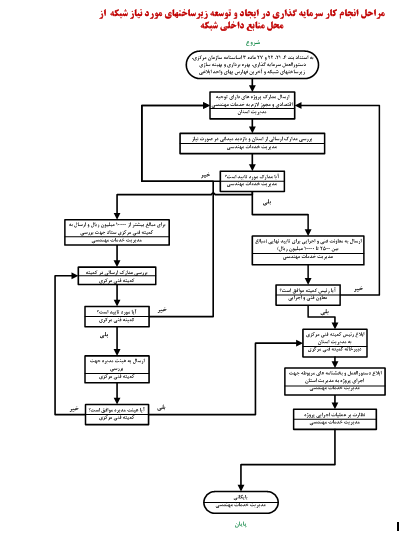 